ГКУ «Первомайский детский дом – интернат для умственно отсталых детей»Оказание ранней помощи.Игры и упражненияна развитие детей от 1 до 3 лет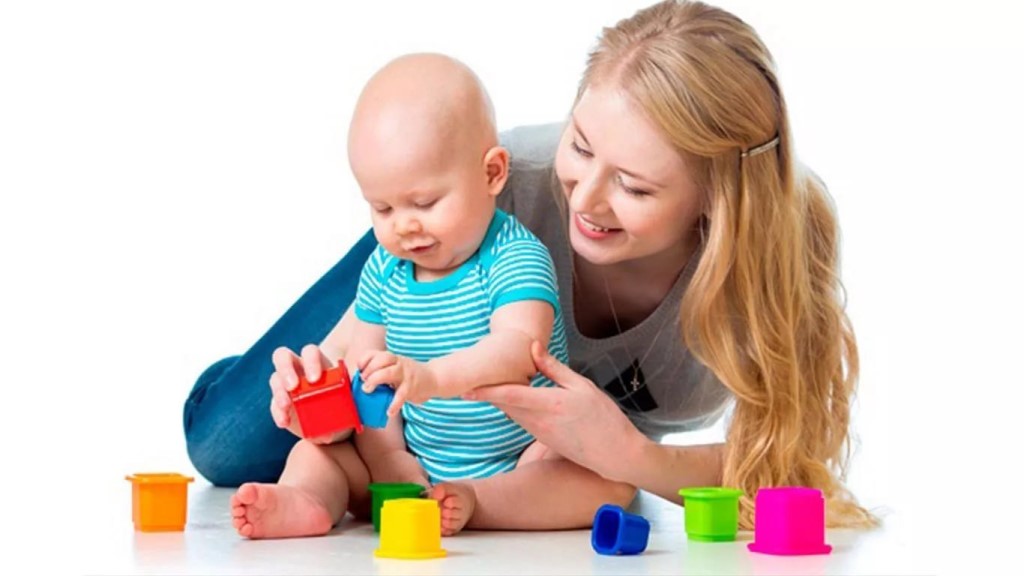                                                       Составила дефектолог: Кротова Н.В.ВведениеЗадачи Службы ранней помощи заключается в раннем выявлении отставаний и нарушений развития ребенка, предупреждении и профилактики вторичных отклонений, разработке индивидуального образовательного маршрута развития и воспитания ребенка, направленного на развитие компенсаторных механизмов становления психики и деятельности ребенка, социальную адаптацию с учетом особых образовательных потребностей, оказание психолого-педагогического сопровождения семей, имеющих ребенка с особенностями развития. Так как у подавляющего большинства детей, находящихся под патронатом Службы ранней помощи, как правило, отмечается задержка психо-речевого и моторного развития разной степени тяжести (от задержки темпов развития до грубого недоразвития психических функций), то целесообразно разделять их на группы по уроню нервно-психического развития:1 группа - дети с крайне низким познавательным интересом к окружающему или вовсе отсутствующим, с недоразвитием слухового и зрительного восприятия, с грубым недоразвитием или отсутствием развития речи, с грубыми двигательными нарушениями.2 группа – дети со сниженным познавательным интересом и мотивацией к предметно-игровой деятельности, недоразвитием когнитивной сферы, выраженной задержкой речевого развития, задержкой формирования продуктивных видов деятельности.3 группа – дети с высокой познавательной активностью, сформировавшимися представлениями об основных сенсорных эталонах, элементарных математических представлениях, в разной степени владеющие речью.Коррекционно-педагогическая работа состоит из следующихблоков:I блок – диагностика нервно-психического развития ребенкаВ диагностическом блоке ведущей задачей является организация комплексного педагогического обследования ребенка. Крайне важно определить изначальный уровень нервно-психического развития, выявить особые образовательные потребности ребенка, определить зоны ближайшего развития и оценить его потенциальные возможности. Обследование ребенка необходимо проводить только на очной консультации в рамках первичного или повторного приема в присутствии его родителей (законных представителей). Опросные методики KID и RCDIII блок – составление индивидуальной коррекционно-развивающей программыНа основе результатов обследования определяются цели, задачи и содержание коррекционно-развивающей индивидуальной программы развития. Ключевой позицией при ее составлении является создание условий для системного развития возможностей ребенка с особыми образовательными потребностями в целях обогащения его социального опыта, формирования у него системы знаний и обобщенных представлений об окружающей действительности, развитие познавательной активности, формирование всех видов детской деятельности, характерных для каждого возрастного периода с учетом индивидуальных особенностей ребенка. Для реализации, поставленных задач можно рекомендовать адаптированную программу: Е.А. Стребелева «Программа дошкольных образовательных учреждений компенсирующего вида для детей с нарушением интеллекта». Параллельно должно осуществляться обучение родителей отдельным педагогическим приемам (демонстрация приемов коррекционной работы, демонстрация коррекционно – развивающих заданий, игр и упражнений), повышающим эффективность взаимодействия с ребенком, стимулирующим его активность в повседневной жизни, укрепляющим его веру в собственные возможности.III блок – промежуточная диагностика нервно-психического развития и оценка эффективности применяемых методикДля оценки эффективности применяемых методик систематически,  необходимо проводить промежуточную диагностику-мониторинг динамики нервно-психического развития ребенка как в рамках очных консультаций, так и дистанционно, в режиме «обратной связи» .Анализ полученных результатов позволяет своевременно корректировать содержание индивидуальной программы развития, планов занятий, разрабатывать рекомендации к индивидуальному образовательному маршруту. Внесение в коррекционную программу любых изменений должно обязательно обсуждаться с родителями в рамках очных плановых консультаций. Полученные результаты, отражающие реализацию образовательной программы обучения, воспитания, коррекции нарушений развития, социальной адаптации, заносятся в разделы «результаты диагностического обследования», «психолого-педагогическая коррекция» «Карту курации ребенка Службой ранней помощи».IV-й блок – заключительная оценка эффективности коррекционно-педагогической работы с детьмиЗаключительная оценка эффективности психолого-педагогической коррекции ребенка осуществляется по достижению им возраста 3-х.Для реализации 2 блока предлагаются система игр и занятий, направленных на активизацию, совершенствование, формирование и коррекцию основных линий развития ребенка раннего возраста (1—3 года) с психофизическими отклонениями.Игры, направленные на социальное развитиеФормирование своего «Я»1.Игра «Испечем оладушки»Цель: формировать эмоциональный контакт со взрослым, познакомить ребенка со своими руками, их функциональным назначением.Ход игры: взрослый предлагает «испечь оладушки»: демонстрирует ребенку хлопки ладонями рук, проговаривая потешку:Ладушки, ладушки, Испечем оладушки, Испечем оладушки Мы для нашей бабушки.Затем взрослый просит раскрыть ладошки, при этом говорит: «Молодец, Аня, испекла оладушки! Вот, какие умелые ручки у нашей Анечки!»Если ребенок не может выполнить задание самостоятельно, используются совместные действия.2.	Игра «Кто спрятался?»Цель: учить фиксировать внимание ребенка на себе, идентифицировать себя со своим именем. Оборудование: яркий платок.Ход игры: взрослый сажает ребенка перед собой на стульчик, гладит его по головке, смотрит в глаза, улыбается, ласково ему говорит: «Петя — хороший, будем сейчас играть. Вот какой красивый платок, возьми, поиграй с ним». Взрослый накрывает голову ребенка платочком и произносит: «Спрячем Петю под платочком. Вот так, спрятали. Где Петя? Нет Пети!» Затем взрослый снимает платочек с головы ребенка и восклицает: «Вот Петя!», одновременно похлопывая своей ладонью по груди ребенка, еще раз акцентируя его внимание на самом себе.Эту же игру можно проводить перед зеркалом, при этом взрослый находится рядом или за спиной у ребенка.Игру можно повторить несколько раз.3. Игра «Кто это?»Цель: учить малыша узнавать себя в зеркале, использовать указательный жест.Оборудование: зеркало во весь рост ребенка.Ход игры: ребенок стоит перед зеркалом. Взрослый указательным жестом обращает внимание ребенка на его и свое изображение в зеркале, затем словами побуждает ребенка посмотреть на себя: «Кто это? Это Петя! Вот какой Петя! А это тетя! Вот тетя!» (взрослый с помощью жеста показывает на себя). Затем просит малыша показать жестом на себя (и на взрослого). Если ребенок не показывает на себя самостоятельно, то взрослый берет его руку в свою и помогает ему выполнить задание совместными действиями. Важно, чтобы ребенок в это время смотрел на себя в зеркало. Игра повторяется 2—3 раза. В дальнейшем взрослый побуждает ребенка не только указывать на себя жестом, но и произносить свое имя, говорить «Я».4.	Игра «Топни ножкой»Цель: формировать эмоциональный контакт с взрослым, фиксировать внимание ребенка на своих органах чувств и частях тела, практически выделять их функции.Ход игры: взрослый показывает ребенку, как нужно топнуть ногой, и проговаривает потешку: Катя, Катя маленька, Катенька удаленька. Топни, Катя, ножкой, Топ-топ-топ!Взрослый просит повторить действие. Если ребенок не выполняет самостоятельно, используются совместные действия.5.	Игра «Бабушкин клубочек»Цель: учить фиксировать внимание ребенка на себе, идентифицировать себя со своим именем.Оборудование: клубок ниток.Ход игры: взрослый сажает ребенка перед собой на пол, показывает клубок, смотрит на ребенка, улыбается, ласково ему говорит: «Вот бабушкин клубочек, он катится к Анечке. Лови, Аня, клубочек!»Если ребенок не может самостоятельно поймать клубочек, взрослый помогает ему. Затем взрослый восклицает:  «Вот, Аня, поймала клубочек!» и одно временно похлопывает своей ладонью по груди ребенка, еще раз акцентируя его внимание на самом себе.Игру можно повторить несколько раз.6.	Игра «Маме улыбаемся»Цель: закреплять умение рассматривать себя в зеркале, эмоционально реагировать на свое изображение.Оборудование: в умывальной комнате.Ход игры: во время умывания ребенка перед зеркалом взрослый говорит: «Ой, лады, лады, лады! Не боимся мы воды, чисто умываемся — вот так! Маме улыбаемся! Улыбнулись все, посмотрите на себя в зеркало, вот так улыбнулись».Формирование представлений о других1.	Игра «Учимся танцевать»Цель: Учить малыша кружиться за руки с партнером.Оборудование: Мишка (или кукла).Ход игры: Взрослый показывает ребенку куклу. Обращает внимание на то, что куклу зовут Маша, она очень любит танцевать. На ней красивое платье. Взрослый напевает песенку:Maшa любит танцевать, ножкою притопывать.Она любит песни петь, ладошками прихлопывать.Ножкою топ-топ, покружились топ-топ,Ручками хлоп-хлоп, покружились хлоп-хлоп.Затем взрослый держит куклу за руки (со спины), берет в свои руки ручки малыша (при этом находится лицом к нему) и, припевая еще раз песенку, кружится вместе с ребенком.В конце танца взрослый хвалит малыша и куклу: «Молодец, Танюша, научилась кружиться! Молодец, Маша, помогала Танюше кружиться!»2.	Игра «Паровозик»Цель: учить ребенка отзываться на свое имя, запоминать имена сверстников, действовать по показу и словесной инструкции.Ход игры: проводится с 2—3 детьми. Взрослый объясняет детям, что сейчас они будут играть в паровозик. Главным паровозом будет сам взрослый, а вагончиками будут дети. Он поочередно подзывает к себе детей, эмоционально комментируя происходящее: «Я буду паровозом, а вы вагончиками. Петя, иди ко мне, становись за мной, держи меня за пояс, вот так. Теперь, Ваня, иди сюда, встань за Петей, держи его за пояс (сделай руки так, как Петя) и т.п. После того как все дети выстроились, «поезд» отправляется в путь. Взрослый, имитируя движение паровоза «Чух-чух, у-у-у!», побуждает детей повторить их.По мере усвоения игры количество детей, принимающих в ней участие, может быть увеличено.4.	Игра «Передай мяч»Цель: учить взаимодействовать с взрослым, называть имя другого.Оборудование: большой легкий мяч.Ход игры: ребенок и взрослый стоят напротив друг друга. Взрослый показывает ребенку, как нужно правильно удерживать и передавать мяч другому, называя его по имени (на, Петя!). Игра эмоционально поддерживается взрослым.5.	Игра «Я - ТЫ»Цель: закрепить умение узнавать себя, сверстника в зеркале; учить понимать и использовать местоимения «я», «ты», называть свое имя и имя сверстника.Оборудование: зеркало во весь рост ребенка.Ход игры: игра проводится с двумя детьми одновременно. Дети стоят перед зеркалом. Взрослый, находясь в стороне (его не видно в зеркале), побуждает детей посмотреть на себя в зеркале: «Кто это в зеркале? Это Петя. А это Ваня. Где Петя? Вот Петя! Где Ваня? Вот Ваня! (побуждая детей показывать на себя жестом). Вот какие ребятки хорошие стоят!» И после непродолжительной паузы: «Кто это?» (побуждая ребенка употребить местоимение «я» и назвать свое имя — «Я, Петя»). «А это кто?» (взрослый обращается к этому же ребенку и побуждает его назвать имя рядом стоящего сверстника). «Да, это Ваня. «Скажи, я — Петя, ты — Ваня.» Важным моментом здесь является использование указательного жеста, направленного сначала на самого ребенка (местоимение «я»), затем на сверстника (местоимение «ты»). Такая же процедура проводится и со вторым ребенком.Вариант. Игра проводится с взрослым.6.	Игра «Ласковый ребенок»Цель: продолжать учить детей подражать эмоционально-тактильным и вербальным способам взаимодействия с партнером.Ход игры: дети сидят на стульях полукругом перед взрослым. Он вызывает к себе одного из детей и показывает,  как можно его обнять,  прислониться,  смотреть в глаза, улыбаться. «Ах, какой хороший Саша, иди ко мне. Я тебя обниму, вот так. Посмотрю тебе в глазки, улыбнусь вот так. Посмотрите детки, как я обнимаю Сашу, вот так. Я смотрю ему в глазки, улыбаюсь, вот так. Я ласковая». Затем взрослый приглашает еще одного ребенка к себе и предлагает ему повторить все свои действия, эмоционально акцентируя каждое действие ребенка и при необходимости оказывая ему помощь. В конце задания взрослый подчеркивает, подытоживает все действия ребенка: «Ваня обнял Сашу, посмотрел ему в глазки, улыбнулся. Вот какой Ваня, ласковый ребенок!» Затем взрослый поочередно вызывает оставшихся детей и игра повторяется.Вариант. Игра проводится с куклой.7.	Игра «Похлопаем в ладоши»Цель: продолжать учить детей подражать эмоционально-тактильным и вербальным способам взаимодействия с партнером.Ход игры: взрослый находится напротив ребенка, показывает поочередные хлопки ладонями, как своих рук, так и хлопки с ладонями ребенка, при этом произносится потешка:Хлопну я в ладоши, буду я хороший, Хлопнем мы в ладоши, будем мы хорошие!Игра эмоционально поддерживается взрослым.8.	Игра «Вместе играем»Цель: продолжать учить детей взаимодействию с партнером, учить вежливому обращению друг с другом.Оборудование: парные игрушки (шарик-желобок, паровозик-вагончик, машинка-кубики).Ход игры: взрослый дает ребенку игрушки, предлагает играть вместе. Помогает выполнять предметно-игровые действия в соответствии с функциональным назначением каждой игрушки.Формирование представлений о предметном мире1. Игра «Возьми игрушку»Цель: знакомить ребенка с новой игрушкой, запоминать названия игрушек, учить действовать в соответствии с их функциональным назначением.Оборудование: новые игрушки.Ход игры: взрослый достает из яркой красивой коробки по одной игрушке. Обращается к ребенку с вопросом: «Что это?» Если ребенок не называют игрушку, взрослый ставит на стол, обыгрывает ее. Например: «Это мячик, он катится», показывает, как катится мячик. Это матрешка, топ, топ, матрешка идет в гости. Это зайчик, он прыгает».Взрослый побуждает ребенка взять игрушку и выполнить с ней предметно-игровое действие. Затем ребенок ставит игрушку в коробку и называет ее.2.	Игра «Матрешка»Цель: вызывать у ребенка интерес к матрешке и действию с ней, учить выполнять соотносящие действия.Оборудование: трехместная матрешка, сундучок.Ход игры: взрослый стучит по сундучку и спрашивает: «Кто там?», открывает его, достает матрешку, говорит: «Ой, кто это? — Это матрешка, Ляля, пришла с тобой поиграть. Давай раскроем ее, посмотрим, что там?»Взрослый раскрывает матрешку, обращая внимание ребенка на другую матрешку, просит ребенка раскрыть ее: «Давай, посмотрим, что там? Ой, там матрешка, маленькая Ляля! Давай сделаем одну матрешку, соберем их. Маленькую матрешку поставим в юбочку, накроем платочком. А теперь эту матрешку поставим в большую юбочку, накроим большим платочком. Вот она, матрешка! Спрячь матрешку в сундучок. Что там в сундучке?»Игра повторяется.3.	Игра «Соберем пирамидку»Цель: вызывать у ребенка интерес к пирамидке и действию с ней, учить выполнять соотносящие действия.Оборудование: пирамидка (четыре кольца), мешочек.Ход игры: взрослый показывает ребенку «чудесный мешочек» и просит рукой ощупать предметы внутри мешочка: «Догадайся, что там». Затем достают из мешочка колечки и стержень: «Мы с тобой будем собирать пирамидку».Взрослый показывает, как нужно нанизывать колечки, выбирая всегда самое большое. В конце игры предлагает ребенку спрятать пирамидку в «чудесный мешочек»: «Что там в мешочке?»Игра повторяется.Игру можно повторить в усложненном варианте. Из мешочка достают целую пирамидку, затем разбирают ее, акцентируя внимание ребенка на размере колец, затем снова собирают.4.	Игра в мячЦель: познакомить ребенка с игровыми действиями с мячом.Оборудование: мяч средней величины (диаметр 15 см), мячи разного размера.Ход игры: взрослый дает ребенку мешочек и просит ребенка открыть его: «Посмотри, что там, достань игрушку!» После того, как ребенок достанет мяч, взрослый говорит: «Вот какой красивый мяч, мы будем с ним играть!» Показывает ребенку игровые действия: мяч катится, прыгает, его можно ловить.Взрослый играет вместе с ребенком, активизируя выполнение ребенком самостоятельных действий.5.	Игра «Уложим мишку спать»Цель: познакомить ребенка с предметно-игровыми действиями с мишкой, функциональным назначением кровати, формировать подражательные действия взрослому.Оборудование: мягкая игрушка — мишка, детская кроватка.ее. Ход игры: взрослый показывает ребенку мишку и обыгрывает его: мишка топает, пляшет, катается в машине. Взрослый сообщает, что мишка устал, хочет отдохнуть: «Давай уложим мишку в кроватку!»Взрослый демонстрирует, как можно приласкать мишку-игрушку (прижать к себе, погладить по головке) и положить его в кровать, накрыть одеялом, спеть песенку — «баю-бай».Игру можно повторить с другим мишкой, предоставив ребенку больше самостоятельности.6. Игра «Угостим кукол чаем»Цель: познакомить ребенка с назначением посуды, выполнять предметно-игровые действия (расставлять чашки, блюдца, ложки).Оборудование: куклы, детская мебель и посуда (две чашки, два блюдца, две ложки, чайник).Ход игры: взрослый говорит малышу, что в гости пришли куклы, их надо посадить за стол и угостить чаем. «Давай расставим чашки и блюдца. Теперь разложи ложки к чашкам. «Налей» чай в чашки. Напои чаем наших гостей».При затруднении используются действия по показу. В конце игры взрослый называет предметы посуды: «Чай мы наливали в чашки, куклы пили чай».В конце игры взрослый произносит потешку: Чайник на столе поставим, Блюдца, чашки мы расставим, Будем мы гостей встречать, Кукол чаем угощать!7.Игра «Паровозик»Цель: вызывать интерес у ребенка к игрушке - паровозику, учить предметно-игровым действиям с ним.Оборудование: паровозик, рельсы.Ход игры: взрослый показывает ребенку паровозик и обыгрывает его: «Чух-чух, ту-ту! Осторожно, по рельсам едет паровозик!»Взрослый демонстрирует, как можно действовать с игрушкой, чтобы паровозик не останавливался.Игру можно повторить, прикрепив к паровозику вагончики, предоставив ребенку возможность самому провозить его по рельсам.8.	Игра «Кукла идет на прогулку»Цель: формирование у ребенка представлений об одежде, выполнять предметно-игровые действия.Оборудование: кукла.Ход игры: взрослый говорит, что кукла собирается на прогулку: «Давай поможем кукле одеться, на улице холодно». Предлагает ребенку достать из шкафчика одежду: шапку, куртку, ботиночки.Затем взрослый поочередно берет каждую вещь, показывает ее ребенку, медленно приговаривая: «Одеваем курточку, проденем руки в рукава, застегнем пуговицы. Вот, куртку надели! Надеваем ботиночки на ножки, вот шнурки, я помогу тебе завязать. Вот, ботиночки надели на ножки! Надеваем шапку на голову. Вот так, шапку надели! Кукла собралась на прогулку, может идти гулять».В целях закрепления у ребенка представлений об одежде игра повторяется с другой куклой, предоставляя ребенку возможность самостоятельно действовать.9.	Игра «Дорожка для зайчиков»Цели: вызывать интерес ребенка к конструктору истроительным играм.Оборудование: кирпичи, машина.Ход игры: взрослый сообщает ребенку о том, что надо построить дорожку для зайчика, он пойдет к другому зайке в гости. Предлагается нагрузить машину кирпичиками и подвести ее к домику зайчика: «Давай построим дорожку для зайчиков».Взрослый показывает ребенку, как нужно выкладывать кирпичики друг за другом. При затруднении предлагает ребенку действовать по показу.Затем дорожка обыгрывается — зайчик идет по дорожке в гости.10.	Игра «Выбери игрушку»Цели: учить детей выделять игрушки среди других предметов, действовать с ней и называть ее.Оборудование: игрушки, одежда, посуда и др.Ход игры: взрослый предлагает детям выбрать среди различных предметов игрушку, с которой можно поиграть. Каждый ребенок подходить к столу, называет игрушку и показывает игровое действие с ней. При этом взрослый комментирует ситуацию: «Молодец, Петя! Ты выбрал матрешку, с ней играют, это игрушка!»Игры, направленные на физическое развитиеРазвитие и коррекция общих движений1.	Игра «Соберем колечки»Цель: побуждать детей искать, доставать колечки, приносить, нанизывать на палочку, развитие навыков передвижения в горизонтальном и вертикальном пространстве, ориентироваться в пространстве.Оборудование: палочка с разноцветными колечками или шариками.Ход игры: взрослый показывает детям палочку с колечками. По счету «раз, два, три» взмахивает палочкой и сбрасывает колечки. Кольца разлетаются по всей комнате. Взрослый просит детей собрать, принести колечки. Дети бегают, подползают, дотягиваются, приносят колечки, нанизывают на палочку. Затем игра повторяется снова.Для этих же целей могут служить мягкие мячики  в корзинке, кубики в коробке и т.д.2.	Игра «Сходим к мишке в гости»Цель: совершенствовать навык ходьбы, развивать ловкость, равновесие.Оборудование: гимнастическая стенка, доска 1,5— 2 м с зацепами, мягкая игрушка — мишка.Ход игры: взрослый закрепляет доску одним концом на гимнастической стенке, начиная с высоты 20—30 см, затем крутизну горки можно увеличивать. На гимнастическую стенку сажает игрушку и предлагает малышу сходить в гости к мишке. Взрослый следит за осанкой ребенка, эмоционально одобряет малыша.3.	Игра «Доползи до игрушки»Цель: стимулировать у ребенка навык ползания.Оборудование: яркая, красочная, новая игрушка.Ход игры: взрослый показывает игрушку ребенку на расстоянии 3 м, побуждает ползти и достать игрушку. Если навык ползания только формируется, взрослый подходит к ребенку, помогает ему ползти, подставляя руки под стопы ребенка, тем самым давая дополнительную опору для толчка. Когда ребенок справился с заданием, взрослый эмоционально хвалит его, обыгрывает игрушку.4.	Игра «Цыплята и наседка»Цель: учить детей подлезать под препятствие, действовать по сигналу, развивать мышцы живота, спины, ног.Оборудование: веревка, натянутая на высоте 50 см от уровня пола, домик цыплят, шапочки цыплят на каждого ребенка, шарики.Ход игры: взрослый собирает детей за веревкой, надевает шапочки-маски цыплят на детей, объясняет,что цыплятки пойдут из домика на улицу искать зер-нышки.Дети и взрослый подлезают под веревку, начинают собирать небольшие шарики, по команде взрослого «большая птица!» дети прячутся в домик.Птицей может быть другой взрослый, он пытается поймать детей. Затем роль птицы можно дать активному ребенку.5.	Игра «Проползем по мостику»Цель: совершенствовать навык ползания.Оборудование: гимнастическая скамейка, одинаковые игрушки (например, погремушки) по количеству детей в яркой коробке.Ход игры: вариант 1. взрослый приносит красивую коробку, привлекает внимание детей к ее содержимому (гремит). Ставит коробку на противоположный от детей конец скамейки, предлагает детям проползти через «речку по мостику», опираясь на ладони и колени по гимнастической скамейке, достать коробку и взять игрушку. В конце игры взрослый хвалит ребенка.Вариант 2. Взрослый предлагает ползти по скамейке, подтягиваясь на руках, если ребенок не справляется, можно подставлять руки под стопы ребенка, создавая опору.6.	Игра «Догони мяч»Цель: учить детей бегать за мячом, брать большие и маленькие мячи; идти, неся мяч в двух или в одной Руке в зависимости от размера мяча.Оборудование: мячи разных размеров.Ход игры: взрослый катит один или несколько мячей в зависимости от того, проводится игра индивидуально или с небольшой группой детей. Предлагает детям догнать и принести мяч. Дети ловят и приносят мячи. Взрослый радуется, хвалит детей, катит мячи в другом направлении и т.д.7. Игра «Карусель»Цель: развивать вестибулярный аппарат, навык бега, повышать эмоциональный тонус. Оборудование: обруч.Ход игры: взрослый предлагает детям взяться за обруч и побегать под слова потешки:Еле-еле, еле-еле,Закружились карусели,А потом, потом, потом,Все бегом, бегом, бегом.Тише, тише, не спешите,Карусель остановите,Раз — два, раз — два,Вот и кончилась игра.Игру можно продолжить, меняя направление. Можно организовывать подобные игры-упражнения на приседание, поднятие на носочки, держась за об-8. Игра «Самолетик»Цель: развивать навык бега.Ход игры: взрослый предлагает ребенку поиграть в самолетик — полетать: «Беги ко мне, будем летать!» Малыш бежит в объятия взрослого, который подхватывает его под мышки, поднимает, делает несколькокругов как самолетик и ставит на землю. Во время движения взрослый имитирует звук самолета и побуждает ребенка повторять его: «У-у-у-у!»Если кружение вызывает негативную реакцию у ребенка, то можно просто поднять или прижать малыша к себе.9.	Игра «Спрячем зайку в домик»Цель: учить ребенка ходить по ограниченному пространству.Оборудование: длинный кусок обоев, зайка, домик из конструктора.Ход игры: на полу стелится кусок обоев. Взрослый привлекает внимание ребенка к игрушке — зайке: «Зайка потерялся, помоги зайке по тропинке добраться до домика»По такому же принципу проводятся игры: «По извилистой дорожке», «Через ручеек» (ходьба по гимнастической скамейке).При этом взрослый использует потешку: Ты по мостику пройди, Ножки ты не намочи.10.	Игра «Будем мыться»Цель: учить детей перешагивать через препятствие.Оборудование: большой ящик, детская мочалка, ковшик.Ход игры: Взрослый говорит: «Сейчас мы будем мыться». Побуждает ребенка залезть в ящик. Изображает, что он моет ребенка мочалкой, поливает из ковшика, произнося при этом потешку:Ах, вода, вода, вода! Будем чистыми всегда! Брызги — вправо, брызги — влево, Будет чистым наше тело!11. Игра «Поймай комара»Цель: учить детей дотягиваться, вставать на носочки, подпрыгивать на двух ногах.Оборудование: палочка со шнурком, на конце которого привязан предмет (комар).Ход игры: взрослый стоит в кругу детей, показывает комара, покачивает палочкой над головами детей, побуждает их потянуться, встать на носочки, подпрыгнуть, достать комара.Можно проводить аналогичные игры: «Поймай птичку» (Птичка полетела, на головку к деткам села); «Поймай рыбку»; «Достань яблочко» и т.д.Развитие и коррекция ручной моторики1. Игра «Кати мяч»Цель: развивать координацию движений (в том числе кистей и пальцев рук), обучать различным приемам игры в мяч (учить детей прокатывать мяч друг другу или взрослому, учить отталкивать мяч при катании), учить ориентироваться в пространстве.Оборудование: мяч средней или большой величины.Ход игры: один ребенок или дети садятся на пол в кружок, взрослый катит мяч кому-нибудь из детей и говорит:  «Лови!»,  побуждает детей катить мяч друг другу.2.	Игра «Кати в ворота»Цель: учить детей прокатывать мяч в нужном направлении, совершенствовать навык отталкивания при катании, развитие координации движений рук.Оборудование: мяч средней величины, ворота.Ход игры: взрослый показывает, как нужно прокатить мяч и попасть в ворота, эмоционально радуется: «Попал!» Побуждает ребенка сделать так же, эмоционально одобряет его действия.Аналогично организуется игра «Сбей кегли».3.	Игра «Лови мяч»Цели: учить ловить мячи разной величины, развивать координацию движений рук и быстроту реакции.Оборудование: мячи разной величины.Ход игры: взрослый предлагает ребенку ловить мяч, другой взрослый готовит руки ребенка, ловит, действуя руками ребенка. Затем предлагает ребенку бросить мяч от груди, сверху вниз, из-за головы.В конце игры предлагает ребенку выполнить действия самостоятельно, эмоционально одобряет его.4.	Игра «Целься и кидай»Цель: формировать навык метания мяча в цель; развивать координацию и быстроту движений в крупных и мелких мышечных группах.Оборудование: доска, обтянутая ворсистым материалом, и маленькие мячики-липучки.Ход игры: детям предлагается по подражанию действиям педагога метать шарики в доску, взрослый показывает, как нужно замахиваться из-за головы, поощряет действия детей; когда кончаются все шарики, дети подходят к доске, отрывают их, собирают в корзину, игра продолжается несколько раз.Аналогично организуются игры: «Попади в корзину», «Перекинь через веревочку» и т.д. Затем можно усложнять игры, предлагая различные по тяжести мячики, мешочки.5. Игра «Попади в цель»Цель: учить малыша захватывать предмет всей ладонью, бросать в цель, удерживая равновесие.Оборудование: пластмассовая корзина, ватные шары (диаметр 5—7 см), детское баскетбольное кольцо.Ход игры: 1. Взрослый показывает ребенку пластмассовую корзину, наполненную ватными шарами. Вместе рассматривают шары: круглые, мягкие. Шарами можно играть. Взрослый рассыпает шары по полу и предлагает малышу собрать их снова в корзину. При этом показывает, как нужно правильно брать шар пальцами и бросать, целясь в корзину.2. После того, как все шары собрали, взрослый предлагает играть в новую игру, более сложную: «Та-нюша, вот кольцо, вот черта. Ты должна стоять вот здесь, у этой черты, старайся попасть в кольцо». После каждого попадания или попытки попасть ребенка нужно похвалить: «Какая Танюша молодец! Она крепко держит шар. Танюша хорошо бросает шар!».В конце игры все шары собираются в корзину.6.	Игра «Дудочка»Цель: учить малыша содружественному движению рук и пальцев: учить выполнять «раскатывающие» движения пальцами обеих рук одновременно, учить удерживать тонкий круглый предмет всеми пальцами обеих рук.Оборудование: простой карандаш (лучше с ребрами).Ход занятия: взрослый показывает ребенку карандаш и говорит: «Это карандаш, им можно рисовать (показывает, как можно проводить, к примеру, линии карандашом). Карандаш волшебный. Он может петь как дудочка — ду-ду-ду! Я научу тебя играть на дудочке. Мы возьмем карандаш в ладошки и будем его раскатывать, вот так (показывает раскатывающие движения ладонями), а теперь возьмем карандаш всеми пальчиками (обеих рук), вот так, приподнимем ручки (на уровне лица) и будем петь: «Ду-ду-ду, ду-ду-ду» мы играем во ду-ду» (можно раскачивать в такт головой). Сначала взрослый помогает ребенку удерживать пальцы на карандаше и подпевает, затем берет еще один карандаш и следит за тем, чтобы ребенок повторял за ним его движения: раскатывание карандаша, захват пальчиками, удерживание карандаша пальцами на уровне лица.В конце игры взрослый хвалит ребенка.7.	Игра «Самолетик—самолет»Цель: учить выполнять действия по подражанию взрослому.Ход игры: взрослый показывает, как играть в «самолёт»:   разводит  руки  в  стороны  ладонями  вверх,поднимает руки вверх — вдох, делает поворот в сторону. Произнося «ж-ж-ж», выдох, стоит прямо, опустив руки, — пауза и т.д. затем взрослый побуждает детей подражать движениям, читает стишок:Самолетик-самолетОтправляется в полетЖу, жу, жу,Жу, жу, жу,Постою и отдохну.Разводит руки в стороныладонями вверх,делает повороты вправо,влево и выдох.Встает прямо, опустив руки.8. Игра «Шумит лес»Цель: учить выполнять действия по подражанию взрослому.Оборудование: две палочки с лентами (длиной 20— 30 см).Ход игры: взрослый предлагает малышу посмотреть в окошко, обращает его внимание на деревья, на то, как шумит ветер, колышатся от ветра веточки.Обращается к ребенку: «Возьми палочки с ленточками — это наши листочки, а твои ручки — это веточки. Поднимаем ручки вверх и раскачиваемся — вот так, как деревья за окном».Взрослый читает стишок:Дует ветер, задувает, наши веточки качает, Вот как, вот как наши веточки качает. Дует ветер, задувает! У-У! У-У!9.	Игра «Покатаем кукол на машине»Цель: учить малыша удерживать веревочку в руке, не выпуская ее из пальцев при ходьбе.Оборудование: машина (большая), две куклы.Ход игры: взрослый предлагает малышу прокатить кукол на машине, ведет ребенка в игровой уголок и вместе с ним выбирают кукол, которых будут катать. Затем подводит малыша к машине и показывает, что удобней везти машинку за веревочку. Усаживают в кузов кукол, взрослый помогает малышу вложить веревочку в руку со словами: «Танюша, держи крепко веревочку, машина поедет: би-би-би!»Катание кукол на машине можно сопровождать короткимипотешками:Куклы едут на машине: би-би-би, би-би-би, Им понравится кататься: би-би-би, би-би-би! Я веревочку держу, кукол я катаю, На машине им кататься нравится, я знаю!Эту игру можно повторять, усаживая в машину другие игрушки, а также вкладывая веревочку попеременно в разные руки ребенка.В конце игры взрослый должен похвалить малыша: «Молодец, Танюша, крепко держала веревочку, машина быстро ехала, куклам понравилось кататься!»10.	Игра «Упирайся как бычок»Цель: учить малыша крепко стоять на ногах, Удерживаясь обеими руками за обруч.Оборудование: обруч.Ход игры: взрослый закидывает обруч за спину ребенка, помогает ему взяться руками, осторожно подтягивая его на себя. При этом проговаривается потешка:Упирайся как бычок и не падай на бочок!Крепче ручками держись!Ты за обруч ухватись!В конце игры хвалит малыша: «Молодец, Антоша! Крепко держался на ножках!»Развитие и коррекция мелкой моторики1.	Игра «Бабушкины очки»Цель: учить удерживать вместе пальцы рук, соединяя большой и указательный пальцы.Ход игры: взрослый предлагает ребенку поиграть с пальцами, демонстрирует положение пальцев: пальцы соединены вместе, при этом указательный и большой пальцы сомкнуты на обеих руках. Взрослый подносит руки к глазам и произносит потешку: Бабушка очки надела и внученьку (Машеньку) рассмотрела.Затем предлагается ребенку выполнить упражнение по подражанию действиям взрослого.2.	Игра «Вышел пальчик погулять»Цель: учить выделять каждый палец отдельно, выполнять определенные действия.IОборудование: стол и два стула, лист бумаги с нарисованной дорожкой и кружочками (кочки). Ход игры: взрослый показывает ребенку свои руки и говорит, что пальчики любят гулять по дорожке. Удерживая все пальцы, кроме одного, в кулаке, демонстрирует, как «топает» пальчик по дорожке, а затем «прыгает» по кочкам. Предлагает ребенку повторить позицию пальцев и «протопать» каждым пальчиком сначала по дорожке, затем по «кочкам». При этом произносится потешка:Пальчик топал по дорожке, топ-топ, топ-топ,Топать стал второй немножко, топ-топ, топ-топ.Третий пальчик топал долго, топ-топ, топ-топ,А четвертый только раз — топ,Вот большой спешит по кочкам,Будет слушаться он нас! Топ-топ, топ-топ.Повторяем наш рассказ!Игра повторяется с пальцами другой руки. В конце игры малыш вместе с взрослым и самостоятельно повторяет слова: «Топ-топ, топ-топ».3. Игра «Здравствуй, пальчик»Цель: учить соединять пальцы обеих рук, ставить пальчик в указанное место.Оборудование: стол, стулья, лист чистой бумаги, карандаши.Ход игры: 1. Взрослый показывает малышу, как пальчики умеют здороваться: локти стоят на столе, нижняя часть ладоней сомкнута, пальчики будут здороваться, начиная с мизинчика, при этом проговаривается: «Здравствуй, пальчик!» Когда все пальцы поздороваются, взрослый показывает, как нужно взять ладошки «в замочек» — это здороваются ладошки.Далее взрослый обводит карандашом ладонь ребенка на листе бумаге и показывает, что на бумаге получились его пальчики:  «Вот мизинчик, вот безымянный и т.д.». Взрослый предлагает ребенку поздороваться  с  нарисованными  пальчиками  (приложить свои пальцы к изображению на листе). В конце игры
ребенок должен наложить свою ладошку на нарисованную педагогом.Пальчики  ребенка   «здороваются»   с  пальцами взрослого. В конце игры ладони малыша и взрослого берутся в «замок».Игра «Зайчики—пальчики»Цель: учить удерживать указательный и средний пальцы в вертикальном положении (ушки), а большим пальцем придерживать в согнутой позиции безымянный палец и мизинец.Ход игры: взрослый сидит рядом с ребенком. Локоть руки взрослого расположен на столе. Пальцы — указательный и средний выпрямлены, большим пальцем прижимаются безымянный палец и мизинец. Взрослый говорит, что в гости пришел зайка, у него длинные ушки:Зайка серенький сидит и ушами шевелит. Раз-два, раз-два. И ушами шевелит!Взрослый предлагает малышу изобразить зайчика из пальчиков: «Вот и у тебя получился Зайка. Здравствуй, Зайка!» (наклоняет кисть руки в сторону ребенка).В конце игры взрослый спрашивает малыша, понравилось ли ему играть в Зайку. Еще раз показывает положение пальцев, изображающих зайца.5.	Игра «Ворона»Цель: учить развивать содружественные движения пальчиков (по два), соединять и разъединять большой палец и указательный палец. Средний палец, безымянный палец и мизинец должны находится в сомкнутом состоянии.Ход игры: взрослый сидит за столом рядом с малышом. Показывает смыкающиеся и размыкающиеся движения большого и указательного пальцев, при этом читает потешку (три остальных пальца держатся в кулаке):Прилетел птенец вороны, просит у Антоши пить,
Дай, Антоша, мне водички, буду я тебя любить!
Ка-ар, ка-ар!Игру можно повторять с чередованием рук. В конце игры педагог хвалит малыша за умение работать пальчиками.6.	Игра «Пошумим»Цель: формировать пинцетный, щипковый захват предметов пальцами.Оборудование: камешки или грецкие орехи, жестяная банка среднего размера.Ход игры: взрослый предлагает ребенку брать камушки по одному и бросать в банку, радоваться шуму.7.	Игра «Силачи»Цель: учить удерживать палец в согнутом положении (крючок).Ход игры: взрослый садится напротив ребенка и говорит:   «Будем играть с пальчиками».  Показывает ребенку, как нужно держать пальцы, чтобы можно было «мерятся силой». Взрослый сгибает свой указательный палец и старается «зацепить» указательный палец ребенка, при этом делая захват пальцами так, как будто держит пальцами ручку кружки (указательный палец взрослого согнут, а большой придерживает палец ребенка). После того, как удалось «зацепиться, педагог старается потянуть пальцами руку ребенка. Малыш должен почувствовать тянущую его силу и попытаться тянуть свою руку на себя. Проговаривается потешка:Пальчик сильный у Антоши, вот какой, вот какой!Будет  мериться  он  силой  и  с   зайчишкой,   и  сомной!8.	Игра «Перчатки»Цель: учить противопоставлять и выделять пальцы, формировать способность согласованного действия пальцами обеих рук.Оборудование: детские перчатки с вышитыми мордочками на концах пальцев (зайчик, лягушка, лисичка).Ход игры: взрослый одевает ребенку перчатки, рассматривает с ребенком мордочки, предлагает пальчикам на одной руке поздороваться с пальчиками другой руки: «Здравствуй пальчик, здравствуй пальчик!» (можно соединять пальчики одной руки).9.	Игра «Сделаем бусы»Цель: формировать согласованность движений обеих рук, пинцетный и щипковый захват мелких предметов.Оборудование: крупные бусины, мягкий, толстый шнурок с узлом на конце.Ход игры: взрослый показывает ребенку, как нужно нанизывать бусы на шнурок.В конце игры связать бусы, надеть на ребенка, полюбоваться в зеркало.10. Игра «Поиграем, потанцуем»Цель: закрепить умение выделять каждый палец руки.Оборудование: детское пианино, кукла.Ход игры: взрослый предлагает ребенку поиграть на пианино: ребенка учат нажимать одним пальцем, затем каждым пальцем поочередно.При звучании инструмента взрослый показывает, как кукла пляшет под музыку.Формирование зрительно-двигательной координации1. Игра «Варим кашу»Цель: учить захватывать мелкие предметы, удерживать ложку и совершать вращательные движения.Оборудование: кукла, деревянная ложка, детская кастрюлька с горошком.Ход игры: взрослый предлагает варить для куклы гороховую кашу. Достает детскую кастрюльку с горошком и «нечаянно» рассыпает его на пол. «Антона, горох просыпался, помоги тете собрать горошек в кастрюльку.»Взрослый показывает ребенку, как правильно собирать горошек (щепоточкой). «Молодец Антоша, берет пальчиками каждую горошинку. Вот так. Мы сейчас будем варить кашу».После того, как горошины собрали в кастрюльку, взрослый показывает движения размешивания «каши» ложкой. «Ох, вкусная каша получилась у Антоши. На, Антоша, корми сам куклу!»2.	Игра «Клубок для котенка»Цель: учить ребенка удерживать клубок в одной руке, выполнять специфические действия — наматывать нитку на клубок.Оборудование: клубок, игрушка — котенок (на конце нитки привязана игрушка).Ход игры: взрослый предлагает ребенку поиграть с котенком, распускает нитки, просит наматывать нитку на клубок. При этом взрослый обращает внимание ребенка на приближающуюся игрушку. При затруднениях используются совместные действия.3.	Игра «Рисуем клубок»Цель: учить ребенка удерживать карандаш, выполнять специфические предметные действия - рисовать карандашом (фломастером).Оборудование: два листа бумаги с аппликацией котенка, карандаши.Ход игры: взрослый предлагает ребенку рассмотреть аппликацию и говорит: «Котенок хочет поиграть с клубочком, давай нарисуем клубок!», показывает, как рисовать клубок на первом листе. Затем дает ре-бенку лист бумаги и предлагает самостоятельно нарисовать клубок для другого котенка.4.	Игра «Выложи дорожку»Цель: учить выполнять соотносящие действия. Оборудование: мозаика с крупными деталями, игрушка мишка.Ход игры: взрослый обыгрывает игрушку: «Мишка принес интересную игру «Мозаика». Мы будем вместе играть». Взрослый показывает на образце простой вариант дорожки из одинаковых деталей, сообщает, что эту дорожку выложил мишка. Просит ребенка выложить такую же. Затем взрослый показывает, как мишка топает по дорожке, произносит потешку:Мишка топал по дорожке.Топ, топ, топ, топ, топ, топ.У него устали ножки.Топ, топ, топ, топ, топ, топ!5.	Игра «Посади репку»Цель: развивать соотносящие действия.Оборудование: деревянная доска прямоугольной формы с ячейками, корзинка и мелкие предметы (репка).Ход игры: взрослый предлагает детям сажать на «грядке» (ячейки) репки. Демонстрирует, как нужно брать репки и «сажать» их в «грядки» (ячейки). При затруднениях используются совместные действия и показ.Игра проводится после знакомства детей со сказкой «Репка».6.	Игра «Построим заборчик»Цель: учить продевать шнурок в дырку.Оборудование: дидактическая игра «Зайка» (плоскостное изображение зайца с дырочками).Ход игры: взрослый говорит: «Зайка прибежал, просил сделать ему заборчик, чтобы спрятаться от лисы, надо помочь зайке».Взрослый раздает игру каждому ребенку и просит продеть шнурок через отверстия.При затруднениях используются совместные действия и показ.7.	Игра «Посади цветочки на лужок»Цель: формировать зрительно-двигательную координацию.Оборудование: зеленое полотно, на которое пришиты кнопки разного размера, цветы вырезаны из плотной ткани с пришитыми кнопками в центре, соответствующими тем, которые на полотне.Ход игры: взрослый предлагает посадить на лужок красивые цветочки. Объясняет, что цветок нужно пристегнуть к соответствующей по цвету кнопке.После того, как все цветы «посажены», взрослый просит собрать цветы в корзинку для мамы, показывает способ выполнения действий — отсоединения. Действия сопровождаются потешкой:Мы в корзинку соберем яркие цветы:Розы, лилии, тюльпаны — все для нашей мамы!Аналогичную игру можно проводить с липучками и пуговицами.8.	Игра «Собери зайку»Цель: продолжать учить выполнять соотносящие действия.Оборудование: игрушка — зайка, сшитый из плотной ткани, части которого прикреплены с помощью липучек.Ход игры: взрослый читает стихи А. Барто: Зайку бросила хозяйка, Под дождем остался зайка, Со скамейки слезть не смог, Весь до ниточки промок.Затем взрослым говорит: «Ребятки, наш зайка промок, все лапки его отсоединились. Соберем зайку!»При затруднениях используются совместные действия и показ.9.	Игра «Поможем маме»Цель: продолжать учить выполнять соотносящие действия.Оборудование: фасоль и орехи фундук перемешаны, два прозрачных сосуда.Ход игры: взрослый предлагает ребенку помочь маме разложить фасоль и орехи в сосуды, при этом показывает, что фасоль надо опускать в один сосуд, а орехи — в другой.При затруднениях используются совместные действия и показ.10.	Игра «Надень шапочки»Цель: учить действовать целенаправленно, выполнять соотносящие действия.Оборудование: цветные наперстки (шапочки). Игра проводится на пальцах рук.Ход игры: взрослый показывает ребенку прозрачную коробочку с цветными наперстками, демонстрирует, как надо надевать шапочки на пальцы. Затем предлагает ребенку поочередно надевать наперстки на каждый палец своей руки. Произносится потешка:Пальчики гуляют, шапки надевают, Раз, два, три, четыре, пять — вышли пальцы погулять!Игры, направленные на познавательное развитиеИгры, направленные на сенсорное развитиеРазвитие зрительного восприятия1. Игра «Катится — не катится»Цель: вызывать интерес к свойству предметов окружающего мира, к овладению практическим способом выявления свойства этих предметов.Оборудование: деревянный желобок (дощечка, расположенная под наклоном к горизонтальной поверхности), пластмассовые (деревянные) шарики и кубики одного цвета и размера находятся на подносе.Ход игры: взрослый ставит желобок (дощечку) перед ребенком и предлагает поиграть. Взрослый сам берет шарик, кладет на верхнюю часть желобка и отпускает его. Шарик скатывается. Взрослый говорит: «Смотри, катится! А теперь ты бери», — взрослый предлагает ребенку взять с подноса любой предмет, помогает его расположить на верхней части желобка.Цриэтом взрослый комментирует: «катится» (или «не катится»). В случаях затруднения позиция взрослого «за спиной ребенка», взрослый выполняет действия руками ребенка, обращая каждый раз внимание на свойство предмета (катится или не катится).После того, как все предметы проверены, взрослый жестом и словом фиксирует выделенное свойство: шарики катятся, кубики не катятся.2. Игра «Опусти игрушку в свой домик»Цель: вызывать интерес к свойству предметов окружающего мира, к овладению практическим способом выявления свойства этих предметов.Оборудование: две коробки: одна — с круглой прорезью, вторая - с квадратной прорезью, шарики и кубики одного цвета и размера находятся на подносе.Ход игры: взрослый ставит перед ребенком обе коробки, берет шарик, подносит к квадратной прорези и говорит: «Не проходит, не такая, надо в другую». Потом подносит шарик к круглой прорези, медленно опускает его и говорит: «Вот такая, круглая. Шарик круглый, у него такой домик». Затем взрослый предлагает ребенку по очереди опускать предметы в про-рези, каждый раз обращая его внимание на соответствие формы прорези и формы предмета. По окончании игры взрослый достает из каждой коробки опущенные предметы и обобщает выделенноесвойст-во: «Здесь все такие, круглые, шарики. А здесь — не такие, здесь — кубики».3.	Игра «Спрячь игрушку»Цель: вызывать интерес к свойству предметов ок-ружающего мира, к овладению практическим способом выявления свойства этих предметов.Оборудование: две коробки: одна — круглой фор мы с соответствующей крышкой, имеющей «ручку», другая - квадратной формы также с «ручкой». Шарик и кубик находятся на подносе.Ход игры: взрослый ставит перед ребенком две коробки, опускает в круглую шарик, в квадратную — кубик и предлагает ребенку спрятать (зарыть коробки крышками). При этом обращается внимание на взятие ребенком крышки за ручку тремя пальцами (щепотью). При затруднениях взрослый показывает и комментирует способ действия: «Круглую коробочку надо закрывать такой, круглой крышкой. А эту коробочку — другой, не такой, не круглой крышкой».4.	Игра «Почтовый ящик»Цель: развивать зрительную ориентировку на форму предметов, формировать практические способы ориентировки (метод проб).Оборудование: коробка с двумя прорезями (квадратной и круглой), шарики и кубики одного цвета иразмера находятся на подносе.Ход игры: взрослый ставит перед ребенком коробку с прорезями, обращает внимание на форму прорезей и предлагает опустить в нее предметы с подноса. При этом вначале взрослый совместно с ребенком опускает разные формы в разные прорези, пользуясь методом проб, и комментирует действия. В дальней-предлагает ребенку самостоятельно опускать кубики и шарики.5.	Игра «Собери пирамидки»Цель: развивать зрительную ориентировку на форму предметов.Оборудование: две подставки с вертикально расположенными стержнями, набор шариков и кубиков одного размера и цвета со сквозными отверстиями.Ход игры: взрослый ставит перед ребенком подставки, поднос с шариками и кубиками и предлагает ребенку собрать пирамидки из кубиков и из шариков. Взрослый обращает внимание ребенка: «Тут все такие — круглые, шарики. А здесь, указывая на другую подставку, не такие — кубики».6.	Игра «Поймай шарики»Цель: вызывать интерес к действиям с предметами окружающего мира, развивать зрительную ориентировку на форму предметов.Оборудование: таз с водой, шарики и кубики одного цвета и размера находятся на подносе, пустой маленький тазик.Ход игры: взрослый ставит перед ребенком таз с водой, совместно с ребенком опускает в него шарики и кубики и предлагает выловить сачком только ша-рики: «Поймай только такие (показывает шарик), поймай шарик». После того, как ребенок достанет шарик, он кладет его в пустой маленький тазик. По окончании игры взрослый обобщает действие: «Здесь все такие — шарики, а в воде остались не такие — кубики».7.	Игра «Построй башню»Цель: развивать зрительную ориентировку на форму предметов, формировать практические способы ориентировки (метод проб), вызывать интерес у детей к свойству предметов окружающего мира.Оборудование: шарики и кубики одного цвета и размера находятся на подносе.Ход игры: взрослый предлагает ребенку построить башню, обращает внимание на предметы, находящиеся на подносе: «Бери все такие (показывая кубик), кубики, и строй башню». При затруднениях взрослый действует совместно с ребенком. По окончании взрослый обобщает: «Башню построили из кубиков. Здесь остались только шарики».8.	Игра «Прокати шарик через ворота»Цель: закрепить практические и игровые действия с предметами в соответствии с их свойствами (форма).Оборудование: шарик и кубик одного размера и одного цвета, ворота.Ход игры: взрослый и ребенок сидят напротив друг друга. Перед ними лежат шарик и кубик. Взрослый предлагает ребенку катить шарик к нему через ворота. В случаях затруднения взрослый переходит к совместным действиям с ребенком. После чего ребенку предлагается выполнить задание самостоятельно.9.	Игра «Волшебный мешочек»Цель: вызывать интерес к действиям с предметами окружающего мира, к овладению практическим способом выявления свойств этих предметов.Оборудование: мешочек, два шарика и два кубика одного размера и одного цвета.Ход игры. Вариант 1: взрослый показывает мешочек и на глазах у ребенка кладет в него шарик и кубик. Взрослый показывает второй кубик и дает ребенку его потрогать, рассмотреть. Затем предлагает достать из мешочка такой же предмет, сравнивая и обобщая выполненное действие: «Ты достал такой же, кубик». Задание повторяется с шариком.Вариант 2: взрослый показывает мешочек и на глазах у ребенка кладет в него шарик и кубик. Ребенок держит руки за спиной, взрослый кладет ему второй кубик, просит потрогать и запомнить, что в руке. Затем предлагает достать из мешочка такой же предмет, сравнивая и обобщая выполненное действие: «Ты достал такой же, кубик». Задание повторяется с шариком.10. Игра «Разложи»Цель: развивать зрительную ориентировку на форму предметов.Оборудование: две пустых коробки, коробка с шариками и кубиками одного цвета и размера.Ход игры: взрослый ставит перед ребенком пустые коробки и просит разложить: в одну — шарики, такие (показывая предмет), в другую — кубики (показывая, соответственно, кубик).При затруднениях взрослый соотносит шарик с Шариком, кубик с кубиком, фиксируя «такой — не такой». По окончании игры взрослый обобщает: «Здесь — все шарики, а тут — все кубики».Развитие ориентировки на величину(зрительное и тактильно-двигательное восприятие)1.	Игра «Брось шарик»Цель: вызывать интерес к действиям с предметами окружающего мира, к овладению практическим способом действия с ними, формировать ориентировку на свойство — величину.Оборудование: бассейн (таз с водой), пластмассовые шарики одного цвета и двух размеров.Ход игры: взрослый показывает ребенку большой шарик и просит дать такой же (выбор из двух шариков), оценивая результат действий ребенка способом сравнения: «Ты взял такой, как у меня, ты взял большой шарик». После этого взрослый бросает его б бассейн и говорит: «Брось свой шарик». По окончании игры обобщает: «В бассейне все такие, большие шарики»2.	Игра «Спрячь шарик в ладошку»Цель: вызывать интерес к действиям с предметами окружающего мира, к овладению практическим способом действия с ними, ориентировку на свойство — величину.Оборудование: шарики одного цвета и двух размеров.Ход игры: взрослый берет большой шарик, пока зывает ребенку и говорит: «Спрятать в ладошку не удается, он большой, его видно. Надо взять другой, такой (показывает маленький). А этот спрятали. Найди такой же, спрячь его в ладошку. Какой там у тебя шарик?» По окончании игры взрослый обобщает:«Такой, маленький, шарик можно спрятать в ладошку, большой — не спрячешь».3.	Игра «Спрячь мячик в коробочку»Цель: вызывать интерес к действиям с предметами окружающего мира, к овладению практическим способом выявления свойства этих предметов.Оборудование: два мячика одного цвета и разного размера, две коробочки с крышками одинаковой формы, цвета, но разного размера.Ход игры: взрослый дает ребенку один из мячиков и предлагает спрятать в коробочку: закрыть ее подходящей крышкой. В случаях затруднения взрослый берет большой мячик, практически показывает, что большой мячик в маленькую коробочку не входит, фиксируя результат действий: «Видишь, мячик большой, а коробочка маленькая. Сюда не подходит. Давай спрячем его в большую коробочку».4.	Игра «Почтовый ящик»Цель: развивать зрительную ориентировку на величину предметов, формировать практические способы ориентировки (метод проб).Оборудование: коробка с двумя прорезями (большое и маленькое круглое отверстие), шарики одного Цвета и двух размеров находятся на подносе.Ход игры: взрослый ставит перед ребенком коробку с прорезями, обращает внимание на размер прорезей и предлагает опустить в нее предметы с подноса. При  этом   вначале   взрослый   совместно   с   ребенком опускает разные по величине шарики в разные прорези пользуясь методом проб, и комментирует действия. В дальнейшем предлагает ребенку самостоятельно опускать шарики. По итогам игры обобщает: «В большую дырочку опускали большие шарики, в маленькую — маленькие».5.	Игра «Разложи шарики в корзинки»Цель: развивать зрительную ориентировку на величину предметов, формировать практические способы ориентировки (метод проб).Оборудование: две больших и две маленьких корзинки — вкладыши одного цвета; два больших и два маленьких шарика.Ход игры: взрослый расставляет перед ребенком корзинки и предлагает разложить в них шарики. При затруднении взрослый показывает и комментирует: «Большой шарик кладем в большую корзинку, а маленький шарик — в маленькую корзинку». Взрослый предоставляет возможность ребенку самому разложить шарики в соответствующие корзинки. После практических действий взрослый обобщает: «Правильно ты разложил: в маленькую корзинку — маленький шарик, а в большую — большой шарик».6.	Игра «Матрешка»Цель: развивать зрительную ориентировку на величину предметов, формировать практические способы ориентировки, учить пользоваться методом проб.Оборудование: двухместная матрешка.Ход игры: взрослый показывает ребенку, как «идет» к нему матрешка: «Смотри, вот идет к тебе Ляля. Открой ее, посмотри, что там внутри у нее». При   затруднениях   взрослый   помогает  ребенку  от- крыть матрешку и говорит: «Вот, там есть еще маленькая, возьми ее. Покажи, как она идет. Спрячь маленькую матрешку в большую». Если ребенок не выполняет это действие, взрослый сам медленно складывает матрешку. Затем ребенку предлагается выполнить задание самостоятельно. В конце игры взрослый обобщает способ действия: «Маленькую матрешку можно спрятать в большую матрешку».7.	Игра «Вставь яблочки»Цель: развивать зрительную ориентировку на величину предметов, формировать практические способы ориентировки, учить пользоваться методом проб.Оборудование: деревянная доска с тремя прорезями, в прорезях находятся яблочки.Ход игры: взрослый показывает ребенку доску, обращает его внимание на яблочки и говорит: «Возьми себе яблочки, вынимай их». После чего взрослый обращает внимание ребенка, что на доске остались прорези (дырочки), предлагает ему вставить яблочки в свои дырочки. При затруднениях используются совместные действия. Взрослый показывает ребенку, как пользоваться методом проб: «Сюда не подходит, яблочко — большое, а прорезь (дырочка) — маленькая, надо искать большую. Сюда вставили яблочко, Дырочка и яблочко большие».8.	Игра «Пирамидки»Цель: развивать зрительную ориентировку на величину предметов, формировать практические способы ориентировки, учить пользоваться методом наложения.Оборудование: две пирамидки одна с маленькими колечками, другая — с большими, все колечки на обеих пирамидках одного цвета.Ход игры: взрослый ставит перед ребенком две пирамидки и предлагает ребенку снять колечки с пирамидок. При этом взрослый обыгрывает колечки, показывает ребенку, что колечки крутятся. После этого взрослый берет стержень большой пирамидки и говорит: «Сюда надо надевать все вот такие, большие колечки». Помогает ребенку выбирать все большие колечки. При затруднениях используются совместные действия взрослого с ребенком, прием наложения: маленькое колечко накладывается на большое кольцо: «Видишь, разные колечки, надо найти такое же, большое колечко», затем предлагается надевать маленькие колечки на соответствующий стержень. В конце игры взрослый обращает внимание ребенка на обе пирамидки: «Здесь — все большие, а здесь — маленькие колечки».9. Игра «Построй башни»Цель: развивать зрительную ориентировку на величину предметов, формировать практические способы ориентировки, учить пользоваться методом проб.Оборудование: набор кубиков одного цвета, двух размеров.Ход игры: взрослый ставит перед ребенком набор кубиков и предлагает построить башни: «Будем строить башни. Вначале из таких, больших кубиков». Взрослый берет один большой кубик и ставит его перед  ребенком:   «Бери   все  такие  и  ставь  на  этоткубик». При затруднениях взрослый обращает внимание ребенка на то, что если маленький сюда поставить, то башня падает. После того как ребенок построит башню из больших кубиков, все кубики снова кладутся перед ребенком: «Теперь будем строить башню из маленьких кубиков». В конце игры взрослый обращает внимание ребенка на то, что из больших кубиков получается большая башня, а из маленьких — маленькая.10. Игра «Брось мяч в корзину»Цель: развивать зрительную ориентировку на величину предметов, учить выделять по слову — большой, маленький.Оборудование: мячи одного цвета, двух размеров, корзина.Ход игры: взрослый ставит недалеко от ребенка корзину и набор мячей, предлагает ему бросать мячи в корзину: «Бери такой, как у меня, большой, бросай! Теперь снова бери большой, бросай». Взрослый обобщает: «В корзине — только большие мячи, а здесь — маленькие». Затем ребенку предлагают выбирать и бросать только маленькие мячи.Развитие ориентировки на цвет (зрительное восприятие)1. Игра «Посади бабочку»Цель: развивать зрительную ориентировку на цвет Предметов методом сличения (такой — не такой).Оборудование: два картонных круга («полянки») Двух цветов — желтого и красного,  бабочки толькоодного цвета (желтого или красного) и одинакового размера.Ход игры: взрослый кладет перед ребенком «полянки» и говорит: «Бабочка любит свою полянку, это — ее домик». Взрослый берет желтую бабочку, прикладывает ее к красному кругу и говорит: «Это — не такой цвет, не ее домик. Вот ее домик (прикладывая к желтому кругу). Теперь ты посади всех бабочек на свою полянку». После того, как задание выполнено, взрослый обобщает: «Полянка — желтого цвета, такая, и все бабочки тоже желтого цвета».2. Игра «Закрой окошко»Цель: развивать зрительную ориентировку на цвет предметов методом сличения (такой>— не такой).Оборудование: два картонных домика разного цвета с вырезанными окошками, в середине которых изображены зайчики (птички и т.д.), окошки соответствующих цветов одинаковой формы и величины.Ход игры: взрослый кладет перед ребенком «домики», привлекая внимание ребенка к зайчикам, и предлагает спрятать от лисы: «Спрячь зайчиков, чтобы лиса их не увидела, не напугала». Если ребенок выполняет задание без учета ориентировки на цвет, взрослый обращает его внимание, что окошко не такого цвета как домик. «Лиса может догадаться, что там зайчик. Найди окошко такого же цвета, как домик». В конце игры взрослый фиксирует результат: «Красное окошко — для красного домика, желтое iокошко — для желтого домика».3.	Игра «Перевези кубики»Цель: развивать зрительную ориентировку на цвет предметов методом сличения (такой — не такой).Оборудование: две машины двух цветов - желтого и красного, кубики соответствующего цвета и одинакового размера.Ход игры: взрослый ставит перед ребенком машины и говорит, что в них надо положить кубики и перевезти их на стройку. «В красную машину надо класть красные кубики». В конце игры взрослый обобщает: «Красная машина везет красные кубики, а желтая машина — желтые кубики».4.	Игра «Дорожки для неваляшек»Цель: развивать зрительную ориентировку на цвет предметов методом сличения (такой — не такой).Оборудование: мозаика двух цветов (желтого и красного), две неваляшки (желтого и красного цвета).Ход игры: взрослый просит ребенка выложить дорожку для желтой неваляшки, а затем — для красной, пользуясь методом сличения. Затем дорожки обыгрываются: желтая неваляшка идет по желтой дорожке, красная — по красной дорожке.5.	Игра «Цветные горки»Цель: развивать зрительную ориентировку на цвет предметов методом сличения (такой — не такой).Оборудование: деревянная цветная горка с надетыми цветными шариками двух цветов (желтыми и Красными).Ход игры: взрослый ставит перед ребенком цветную горку и предлагает снять с нее все шарики. За-тем просит ребенка надеть шарики на стержни (предлагается надевать шарики на один стержень одного цвета, а на другой стержень — другого цвета). В конце игры взрослый называет цвет шариков на каждом стержне.6.	Игра «Накорми куклу»Цель: развивать зрительную ориентировку на цвет предметов (выбор из двух).Оборудование: две куклы, одетые в разные платья (красное и желтое), набор посуды (блюдца, чашки, ложки) двух цветов.Ход игры: взрослый обращает внимание ребенка на кукол, которые пришли к нему в гости. «Куклы хотят, чтобы ты угостил их чаем. Каждая кукла хочет пить из своей чашки. Раздай куклам свои чашки». То же самое взрослый просит сделать с блюдцами и ложками. При затруднениях взрослый использует метод сличения (такая — не такая).7.	Игра «Построй домики»Цель: развивать зрительную ориентировку на цвет предметов методом сличения (такой — не такой).Оборудование: два кубика разного цвета, две призмы соответствующего цвета.Ход игры: взрослый строит домики, затем говорит ребенку: «Смотри, какие получились домики. Вдруг налетел ветер (взрослый дует на дома и убирает крыши). Помоги, построй такие же домики». При за-1 труднениях взрослый показывает, как молено использовать метод сличения при постройке домиков. Игра заканчивается  словами  взрослого:   «У  этого  домик*такая же крыша, как домик (называется цвет), а у этого домика — другая крыша, не такая (называется цвет)».8.	Игра «Подбери ленточку»Цель: развивать зрительную ориентировку на цвет предметов методом сличения (такой — не такой).Оборудование: два воздушных шарика разного цвета, две ленточки соответствующего цвета.Ход игры: взрослый надувает один из шариков и просит ребенка дать ленточку такого же цвета, как шарик. Если ребенок дает подходящую ленточку, взрослый ее завязывает и говорит: «Правильно, ты дал такую же ленточку, как шарик (при этом называется цвет)». В противном случае взрослый прикладывает ленточку к шарику и говорит: «Ленточка не такого цвета, как шарик, дай другую».9.	Игра «Дорисуй ниточку»Цель: развивать зрительную ориентировку на цвет предметов методом сличения (такой — не такой).Оборудование: нарисованные на листе бумаги круги двух цветов, фломастеры соответствующего цвета.Ход игры: взрослый показывает круги и говорит: «Вот шарики, они могут улететь, их надо привязать. Помоги, нарисуй ниточки к шарикам. Шарики разного цвета, каждому шарику надо нарисовать свою ниточку, возьми подходящий по цвету фломастер. Смотри внимательно, возьми такой же фломастер, Как этот шарик» и т.д.10. Игра «Построй дорожку из кирпичиков»Цель: развивать зрительную ориентировку на цвет предметов методом сличения (такой — не такой).Оборудование: кирпичики двух цветов, два игрушечных мишки.Ход игры: взрослый показывает ребенку мишек и предлагает построить для каждого свою дорожку, обращая при этом внимание на цвет кирпичиков: «Для этого мишки надо построить такую дорожку (показывается кирпичик и называется цвет), а для этого мишки — дорожку другого цвета, такую как этот кирпичик». По окончании дорожки обыгрываются и называется их цвет.Развитие ориентировки на количество (зрительное, тактильно-двигательное, слуховое восприятие)1. Игра «Заполни кувшин»Цель: развивать ориентировку на количественный признак (много — мало).Оборудование: два пустых прозрачных кувшина, фасоль в мешочке, кружка.Ход игры: взрослый показывает ребенку как набирать кружкой фасоль и пересыпать ее в кувшин. Когда ребенок заполнит первый кувшин, взрослый говорит: «Здесь много фасоли». Остальную фасоль предлагается ребенку насыпать в другой кувшин. Взрослый обращает внимание: «Посмотри, как здесь мало. Больше нет. Сколько здесь? Ма-а-а-ло (сопровождает жестом). А там сколько? Мно-о-о-го (сопровождается также жестом)».2.	Игра «Собери шишки»Цель: развивать ориентировку на количественный признак (много — мало).Оборудование: две корзинки, шишки.Ход игры: взрослый обращает внимание ребенка на разбросанные на полу шишки и просит помочь ему собрать их. И у взрослого, и у ребенка находятся корзинки. Взрослый кладет к себе 2—3 шишки, давая возможность ребенку собрать остальные. В конце игры взрослый хвалит ребенка: «Молодец, ты собрал мно-о-о-го шишек (сопровождая жестом), а у меня посмотри сколько? Ма-а-а-ло».3.	Игра «Посади елочки»Цель: развивать ориентировку на количественный признак (много — мало).Оборудование: дидактическая игра «Посади елочки» (две деревянных подставки, на них укреплены стержни с елочками), 2 подноса.Ход игры: взрослый ставит перед ребенком подставку и предлагает снять елочки со стержня, обращая внимание ребенка на то, что елочки надо класть на поднос. Взрослый берет себе 2—3 елочки, а остальные кладет ребенок. Далее ребенку предлагается надеть елочки на стержни. Взрослый спрашивает: «Сколько у тебя елочек? Много. Посмотри, а у меня сколько? Мало».4.	Игра «Набери воды»Цель: развивать ориентировку на количественный Признак (много — мало).Оборудование: два ведерка одинаковой величины, таз с водой, кружка.Ход игры: взрослый предлагает ребенку наполнить ведерки водой с помощью кружки, чтобы заполнить бассейн. Первое ведерко наливается полным, а оставшуюся воду ребенок наливает во второе ведро (воды должно быть намного меньше, чем в первом). Ребенок несет к бассейну полное ведро, а взрослый обобщает: «У тебя тяжелое ведро, здесь мно-о-о-го воды. А теперь возьми другое ведерко, посмотри, сколько там воды. Тут мало. Выливай воду в бассейн. В бассейне много воды». Задание можно повторить два раза.5.	Игра «Посади цветы»Цель: учить образовывать множества из отдельных предметов.Оборудование: напольный коврик с прикрепленными в разных местах «липучками» (одна из частей липкой ленты); цветы, в основании которых имеется вторая часть липкой ленты.Ход игры: взрослый обращает внимание на коврик, говорит, что это — полянка, на которую надо посадить цветы. Он дает ребенка цветок и просит «посадить» его на полянку, указывая жестом на место прикрепления. Далее продолжает: «Вот еще цветочек, посади. Еще цветочек» и т.д. В конце обобщается результат: «Вот как много цветов».6.	Игра «Налей воды в аквариум»Цель: учить образовывать множества из непрерывных веществ.Оборудование: аквариум, игрушечные рыбки, кружки, таз с водой.Ход игры: взрослый предлагает ребенку набирать воду кружкой из таза и выливать в аквариум. После каждой вылитой кружки воды взрослый обращает внимание ребенка: «Еще кружка воды, еще кружка воды. Стало много воды в аквариуме».7.	Игра «Возьми воздушный шарик»Цель: учить выделять отдельные предметы из множества (группы предметов).Оборудование: пять надутых воздушных шаров с ленточками.Ход игры: взрослый показывает ребенку много воздушных шаров, показывает, как с ними можно играть (подбрасывать, ловить, махать и т.д.). Затем взрослый просит ребенка взять один шарик и поиграть с ним, обращает внимание: «Ты взял один шарик, и я взял один шарик».8.	Игра «Попади в корзину»Цель: развивать ориентировку на количественный признак предметов — находить один и много предметов в окружающей обстановке.Оборудование: корзина, мячи на двух подносах (на одном — один мяч, на другом — пять).Ход игры: взрослый показывает ребенку подносы с мячами, обращая внимание на количество мячей: «Здесь — один мячик, а тут — много. Неси поднос, где один мяч. Бросай его в корзинку. Ты бросил один мяч. В корзинке один мяч. А теперь принеси поднос, где много мячей. Бросай. Ты бросил многораз, много мячей в корзинке. Возьми один мяч и поиграй с ним».9.	Игра «Построим гараж»Цель: развивать ориентировку на количественный признак — находить один, мало и много предметов в окружающей обстановке.Оборудование: кубики, машина.Ход игры: взрослый показывает машину и кубики и говорит, что нужно построить гараж. Для этого надо перевезти кубики в машине. Взрослый просит ребенка положить в машину только один кубик и привезти к взрослому. Обращает внимание, что из одного кубика гараж не получается, надо еще привезти кубики. Затем просит ребенка: «Привези еще один кубик». После чего обращает внимание на то, что кубиков мало, гараж не получается: «Привези много кубиков, чтобы построить гараж». Взрослый строит гараж, обращая внимание ребенка, что кубиков много: «Гараж получился». В конце предлагается ребенку поиграть с машиной.10.	Игра «Надень шапочки»Цель: учить дифференцировать «один и много».Оборудование: наперстки (пять).Ход игры: взрослый обращает внимание ребенка на пальцы одной руки, просит его раскрыть ладошку! подняв все пальцы вверх. «Будем играть. Наши пальчики, как будто мальчики. Они пойдут гулять, им надо надеть шапочки». Взрослый, показывая, надевает на каждый свой палец наперсток и говорит: «Этому надели одну шапочку и этому одну шапочку, иэтому» и т.д. Затем обобщает: «Всем надели шапочки, шапочек много». Предлагает ребенку надеть на каждый свой пальчик наперсток.Развитие и коррекция слухового восприятия и внимания1.	Игра «Звени колокольчик»Цель: развивать ориентировку на звуки окружающей среды (музыкальные).Оборудование: колокольчик (у взрослого и у ребенка), две коробочки.Ход игры: взрослый показывает коробочку: «Здесь ничего нет, пусто. А тут? (показывая другую коробочку) Здесь что-то лежит. Что это? Давай возьмем. Да, это — колокольчики. Давай позвеним». Взрослый показывает способ действия, просит ребенка взять себе колокольчик и, подражая действиям взрослого, позвенеть. Периодически взрослый кладет колокольчик на ладошку, фиксируя действие: «Так не звенит». Далее ребенку предлагается попеременно вызывать звук колокольчика (звенит — не звенит).2.	Игра «Заведи юлу»Цель: развивать ориентировку на звуки окружающей среды (музыкальные).Оборудование: две юлы (одна звенит при вращении, другая — нет).Ход игры: взрослый показывает ребенку юлу и способ игры с ней,  при  этом фиксирует:   «Музыка слышна, юла звенит». Затем заводит другую: «А эта крутится, не звенит. Нет музыки». Далее предлагает ребенку поиграть самостоятельно. Обобщает результаты его действий (звенит — не звенит).3.	Игра «Беги в свой домик»Цель: развивать ориентировку на звуки окружающей среды (музыкальные).Оборудование: бубен, детский стульчик.Ход игры: взрослый показывает бубен, как он звучит и говорит: «Будем играть. Как бубен заиграет, ты можешь бегать, плясать. Если бубен замолчит, ты беги к стульчику, в свой домик». Игра проводится несколько раз и обращается внимание на звучание бубна и отсутствие звука.4.	Игра «Поиграем на дудочке»Цель: развивать ориентировку на звуки окружающей среды (музыкальные), учить детей вызывать звук из музыкального инструмента — свирель, дудочка.Оборудование: свирель (дудочка).Ход игры: взрослый показывает музыкальный инструмент ребенку и говорит: «Я дую, получается музыка». Показывает действие и предлагает ребенку подуть в свою свирель (дудочку). «Получилось, играет дудочка».5.	Игра «Спой песенку»Цель: развивать ориентировку на звуки окружающей среды (музыкальные).Оборудование: металлофон, две палочки.Ход игры: взрослый показывает ребенку музыкальный инструмент и ударяет палочкой по металлофону, извлекая звук. «Слышишь, какая музыка получилась. А теперь ты попробуй».6.	Игра «Поймай меня»Цель: развивать ориентировку на звуки окружающей среды (музыкальные).Оборудование: платок, колокольчик.Ход игры: взрослый показывает ребенку колокольчик и как он звенит. Затем завязывает себе глаза, предлагает ребенку звенеть колокольчиком и убегать от взрослого, который будет ловить малыша. «Где колокольчик, где малыш?» Поймав, взрослый говорит: «Вот малыш. Я услышала колокольчик и поймала тебя». Далее завязывают глаза ребенку и просят поймать взрослого.7.	Игра «Кто играет?»Цель: учить дифференцировать звуки музыкальных инструментов.Оборудование: игрушки (заяц, лиса, барабан, металлофон).Ход игры: взрослый показывает зайца и демонстрирует звук барабана: «К нам пришел зайчик, он любит играть на барабане (демонстрируя звук барабана). А это — лисичка. Она любит играть на металлофоне (извлекается звук). Угадай, кто сейчас будет играть: лисичка или зайка». Взрослый закрывает экраном игрушки, извлекая звук: «Угадай, кто играет?» Игра повторяется несколько раз.8.	Игра «Угадай, кто в домике живет?»Цель: учить дифференцировать звукоподражания.Оборудование: два домика, собачка и кошечка.Ход игры: взрослый показывает ребенку собачку и говорит: «У меня собачка, она умеет лаять, вот так — гав-гав. Она живет в этом домике, — сажает собачку в один из домиков. А это — кошечка. Она умеет мяукать — мяу-мяу. Она живет в другом домике. Теперь угадай, кто живет в этом домике?» Взрослый произносит одно из звукоподражаний, после ответа показывает игрушку: «Правильно, ты угадал. Это собачка так лает».9.	Игра «Кто как кричит?»Цель: учить дифференцировать звукоподражания.Оборудование: картинки с изображением животных (петуха, лягушки, коровы и т.д.).Ход игры: взрослый раскладывает поочередно перед ребенком картинки и демонстрирует соответствующее звукоподражание. Затем говорит: «Будем играть». Взрослый произносит звукоподражание, а ребенок находит соответствующую картинку.10.	Игра «Кто кричит?»Цель: учить дифференцировать звукоподражания и называть животных.Оборудование: музыкальный центр с животными и их голосами.Ход игры: взрослый показывает центр и демонстрирует голоса животных. Затем за экраном нажимает на клавишу и просит ребенка назвать животного, чей голос звучал.Ознакомление с окружающим миром1.	Игра «Где собачка?»Цель: учить воспринимать и выделять из окружающей среды живое — собачку.Ход занятия: взрослый организует наблюдение ребенка за собакой, обращает внимание на то, что она бегает, лает, ест, машет хвостиком, у нее есть голова, туловище (тело), хвост и лапы. Собаку можно встретить на улице с хозяином. После наблюдений взрослый показывает игрушку — собачку, давая возможность поиграть с ней, читает стихотворение про собаку, а потом ищет с ребенком изображение собаки на картинке, выделяя ее среди других: «Вот она — собачка, умеет лаять — гав-гав».2.	Игра «Познакомься с птичкой»Цель: учить воспринимать и выделять из окружающей среды живое — птицу.Ход занятия: взрослый организует наблюдение ребенка за птицей в живом уголке или на улице, обращает внимание ребенка на то, что у птички есть голова, туловище (тело), крылья, лапки, она умеет ходить, летать, петь, клевать зерна. После наблюдений взрослый показывает игрушку, дает возможность поиграть с ней, читает стихотворение про птичку, выполняя действия:Птичка, птичка, вот тебе водичка,Вот тебе и крошки на моей ладошке.Затем ищет с ребенком изображение птицы на картинке, выделяя ее среди других: «Вот она — птичка, умеет летать, петь — пи-пи-пи».3.	Игра «Знакомься — кошка»Цель: учить воспринимать и выделять из окружающей среды живое — кошку.Ход занятия: взрослый организует наблюдение ребенка за кошкой, обращает внимание на то, что она ходит, мяукает, лакает, машет хвостиком, у нее есть голова, туловище (тело), хвост и лапы. После наблюдений взрослый показывает игрушку, дает возможность поиграть с ней, поет песенку про кошку «Серенькая кошечка», а затем ищет с ребенком изображение кошки на картинке, выделяя ее среди других: «Вот она — кошечка, умеет мяукать — мяу-мяу».4.	Игра «Красивый цветочек»Цель: учить воспринимать и выделять из окружающей среды растение — цветок.Ход занятия: взрослый организует на прогулке наблюдение ребенка за растением — цветком, обращает внимание на то, что цветок растет на земле, цветет, пахнет, украшает полянку. Взрослый предлагает принести цветок в группу и поставить в вазу. После наблюдений на прогулке взрослый показывает цветок комнатного растения, предлагает ребенку полить его, понюхать. Потом ищет с ребенком изображение цветка на картинке.5.	Игра «Плыви, кораблик»Цель: познакомить с водой, выделив ее как объект неживой природы.Оборудование: бассейн с водой, плавающие игрушки.Ход занятия: взрослый предлагает ребенку посмотреть, что есть в бассейне вода, потрогать руками, обращает внимание ребенка, что руки стали мокрыми. Затем опускают игрушки в воду, наблюдая, как они плавают, дуют на них, вызывая движение: «Плыви, кораблик!»6.	Игра «Дождик»Цель: учить обращать внимание на явление природы — дождь.Ход занятия: в дождливую погоду взрослый организует наблюдение на прогулке за этим природным явлением. Ставит ведро (таз) для собирания дождевой воды. Обращает внимание ребенка на лужи, которые образуются после дождя, на капли воды, тучи, из которых идет дождь. В процессе наблюдения взрослый обращает внимание ребенка на то, что люди идут в плащах, под зонтиками, в сапогах. После наблюдения взрослый рисует тучи, предлагает ребенку нарисовать дождик (кап-кап). Затем взрослый дорисовывает лужи, произносит стихи про дождик:Дождик, дождик, кап-кап-капМокрые дорожки.Все равно пойдем гулять,Наденем сапожки. Занятие можно повторить в дождливую погоду.7.	Игра «Свети, солнышко»Цель: учить обращать внимание на явление природы — солнце.Ход занятия: в солнечную погоду взрослый организует наблюдение на прогулке за этим природным явлением. Обращает внимание ребенка на свет и тепло, что солнышку радуются птички, цветы. В процессе наблюдения взрослый обращает внимание ребенка на поведение и деятельность людей (дети катаются на велосипеде, играют в песочнице, играют в мяч, взрослые люди идут в легкой одежде, без зонтиков). После наблюдения--взрослый рисует солнышко, предлагает ребенку нарисовать лучики к нему. Затем взрослый дорисовывает цветы, травку, произносит стихи про солнышко:Свети, свети, солнышко, Зеленей лужок.8.	Игра «Сделаем дорожку»Цель: учить выделять объект неживой природы — песок, формировать интерес к играм с песком.Оборудование: совок, ведерко, машина.Ход занятия: в солнечную погоду взрослый организует игры с ребенком в песочнице. Он показывает, что песок можно копать, набирать в ведерко, строить из него башни. Затем взрослый дает ребенку совок и предлагает насыпать песок в ведро. Далее они высыпают песок из ведра, строят дорожку для машины.9.	Игра «Построим забор»Цель: учить выделять объект неживой природы — камни, формировать интерес к постройкам из камней.Оборудование: машина, камни.Ход занятия: в солнечную погоду взрослый организует прогулку на участке, где находятся камни. Взрослый говорит, что вокруг дома надо построить забор и предлагает ребенку собрать камни в машину. После этого они везут камни к домику и строят забор.10. Игра «Зоопарк»Цель: продолжать учить выделять объекты живой природы, формировать интерес к наблюдению за их действиями и движениями.Ход занятия: взрослый организует поход (не более 30 мин) в зоопарк и обращает внимание ребенка на животных и птиц (лошадь, птицу, волка, обезьяну), на их повадки и движения. После посещения зоопарка взрослый показывает картинки с изображением знакомых животных и просит найти их по слову.Развитие речи1. Игра «Позови Петрушку»Цель: формировать интерес к речевым звукам, инициировать собственное речевое высказывание.Оборудование: игрушка би-ба-бо (Петрушка), экран.Ход занятия: взрослый говорит ребенку, что к нему в гости пришел Петрушка, его надо позвать: «Петрушка, иди к нам!» Появляется Петрушка, говорит: «Привет, (называется имя ребенка)!» Петрушка снова прячется, взрослый предлагает ребенку снова его позвать: «Иди к нам!» Петрушка появляется, гладит ребенка, протягивает руку, говорит: «Какой хороший мальчик, позвал меня, будем играть!» Петрушка прячется, игра повторяется несколько раз.2.	Игра «Дружная семейка»Цель: формировать интерес к речевым звукам и учить произносить по подражанию слова.Оборудование: набор матрешек (папа, мама, сын, дочка).Ход занятия: взрослый показывает первую матрешку - папу и называет ее: «Это — папа. А где же мама? Позовем маму: Мама, иди к нам!» Показывает вторую матрешку-маму: «Вот мама. А где же дети? Иди, сынок, Дима, к нам!» Показывает новую мат-решку-сыночка. «А еще кто есть? Дочка. Вот дочка. Ее зовут Даша. Иди к нам, Даша». Ребенок расставляет каждую Матрешку на отдельный стульчик вокруг стола и раздает чашки. Затем в каждую чашку кладет угощение и говорит: «На, папа! На, мама! На, Дима! На, Даша!» Педагог обобщает в конце игры: «Вот какая дружная семья!»3.	Игра «Моя семья»Цель: формировать интерес к речевым звукам, учить произносить по подражанию слова.Оборудование: два набора вязаных пальчиков с изображением персонажей семьи: папы, мамы, сына, дочки.Ход занятия: взрослый надевает себе вязаный палец и говорит:   «Вот папа.  Здравствуй,  Миша.  Я — папа» и т.д. После того, как «вязаные пальчики» будут надеты, взрослый предлагает ребенку показать и назвать по очереди все «вязаные пальчики». Игра повторяется несколько раз.4.	Игра «Кто в домике живет?»Цель: формировать интерес к речевым звукам, учить произносить по подражанию слова.Оборудование: игрушечные домики, игрушки: мышка, лягушка, петушок.Ход занятия: взрослый показывает домики, рассказывает, что в каждом домике живет зверушка: в этом домике живет лягушка, она квакает — ква-ква; в этом домике живет мышка, она пищит — пи-пи; в этом домике живет петушок, он кричит — ку-ка-реку. Затем взрослый предлагает ребенку постучать в домик и спросить, кто живет в домике: «Кто там живет?» Взрослый говорит: «Там лягушка живет, она квакает», предлагает ребенку повторить — ква-ква и т.д. В конце игры взрослый активизирует звукоподражание у ребенка.5.	Игра «Поехали, поехали»Цель: формировать интерес к речевым звукам и учить произносить по подражанию слова.Ход занятия: взрослый усаживает ребенка на свои колени лицом к себе, начинает проговаривать потешку:Поехали, поехали с орехами, с орехами. Поскакали, поскакали с калачами, с калачами в припрыжку, вприскочку, по кочкам, по кочкам В ямку — бух!При произнесении последних слов наклоняет ребенка вниз, вызывая положительную эмоциональную реакцию. При повторном произнесении потешки взрослый активизирует звукоподражание у ребенка.6.	Игра «Лови мячик!»Цель: учить произносить по подражанию слова.Оборудование: мяч.Ход занятия: взрослый садится напротив ребенка, катит ему мяч и говорит: «Лови мячик!» При этом каждый раз взрослый оценивает результативность действий ребенка: «Молодец, поймал (не поймал, мимо)». Затем предлагает ребенку катить мяч обратно, активизирует речь.7.	Игра «Мишка топает»Цель: формировать интерес к речевым звукам и учить произносить по подражанию слова.Оборудование: игрушка — мишка.Ход занятия: взрослый показывает мишку, одновременно производит действие и озвучивает его: «Мишка топает — топ-топ-топ». Затем взрослый произносит стихотворение А. Барто. Далее взрослый показывает движение, как мишка ходит, при этом просит ребенка повторить движения и произнести слова — топ, топ, топ.8.	Игра «Дай игрушку»Цель: формировать интерес к речевым звукам, учить произносить по подражанию слова.Оборудование: игрушки — юла, пирамидка, заводная обезьянка.Ход занятия: взрослый показывает игрушки по очереди и обыгрывает их. Например: «Вот юла, она крутится, гудит и сверкает. Хочешь с ней поиграть, попроси у меня: «Дай юлу!» Затем обыгрываются другие игрушки, и активизируется собственная речь ребенка.9.	Игра «Кукла Катя»Цель: формировать интерес к речевым звукам, учить произносить по подражанию слова, формировать понимание слов — действий.Оборудование: кукла, кукольная постель, коляска, посуда.Ход занятия: взрослый показывает куклу и говорит: «К нам пришла кукла Катя в гости. Она хочет пить. Посади куклу на стул. Дай ей пить. Скажи — пей, Катя! Катя хочет гулять. Посади ее в коляску, скажи — сиди, Катя! Катя хочет спать. Положи ее в постель, скажи — спи, Катя! Спой ей песенку: «Баю-бай, а-а-а, засыпай, Катя! Катя спит».10.	«Лото»Цель: расширять пассивный и активный словарь ребенка.Оборудование: парные картинки.Ход занятия: взрослый раздает картинки себе и ребенку. Показывает одну из пары картинок, просит Ребенка показать такую же, повторить ее название.Формирование предметных действий1. Игра «Поймай мяч»Цель: учить ловить большие предметы обеими руками, распределяя пальцы на предмете; развивать зрительно-двигательную координацию, действуя обеими руками.Оборудование: надувной мяч яркой расцветки, веревка, сетка для подвешивания мяча.Ход игры: ребенок сидит на стуле, над ним опускают мяч в сетке, привязанной к веревке, конец которой держит взрослый. Ребенка просят поймать мяч обеими руками. При затруднении взрослый показывает, как это делать, распределяя пальцы рук на мяче. Мяч опускают с разных сторон от ребенка на таком расстоянии, чтобы он мог схватить его обеими руками.2.	Игра «Сделаем погремушку»Цель: учить брать мелкие предметы щепотью, формировать согласованность действий обеих рук.Оборудование: мелкие предметы (фишки, пуговицы), пластмассовая бутылка, поднос.Ход игры: взрослый предлагает ребенку сделать погремушку. Перед ребенком ставят бутылку, справа от него на подносе лежат мелкие предметы (фишки, пуговицы). Такие же предметы на столе у взрослого. Взрослый показывает, как правильно захватывать фишки и опускать их в бутылку. Внимание ребенка обращается на то, что второй рукой необходимо удерживать бутылку.После того, как ребенок опустит все фишки в бутылку, взрослый закрывает ее крышкой и показывает, как можно «греметь».3.	Игра «Прокати шарик»Цель: учить брать и удерживать шарик в руке.Оборудование: желоб для скатывания, цветные шарики в коробке, корзина.Ход игры: взрослый показывает, как брать и класть шарики на верхний конец желоба. Взрослый обращает внимание ребенка, что шарики скатываются в корзину. Затем по подражанию ребенок повторяет действия взрослого.4.	Игра «Посадим елочки»Цель: формировать соотносящие действия. Оборудование: коробка с отверстиями, елочки. Ход игры: взрослый показывает коробку с отверстиями и вставляет елочки. Ребенок повторяет действия по подражанию. При затруднениях используются совместные действия.5.	Игра «Спрячь игрушку»Цель: развивать орудийные действия, учить набирать и пересыпать крупу ложкой.Оборудование: миска с чечевицей, пустая миска, ложка, мелкая игрушка (неваляшка).Ход игры: взрослый предлагает ребенку поиграть с неваляшкой, ставит игрушку в пустую миску и показывает, как нужно спрятать неваляшку: удерживая правильно ложку в руке, пересыпать крупу из одной миски в другую. После того, как игрушку спрятали, взрослый спрашивает: «Кто там? Найди ее!»6.	Игра «Поймай шарики»Цель: продолжать развивать совместные действия обеих рук; формировать орудийные действия.Оборудование: таз с водой, разноцветные шарики (пластмассовые, резиновые — 5 штук), сачок, полотенце, банка.Ход игры: взрослый показывает шарики и бросает их в таз с водой. Затем берет сачок, достает шарик и опускает его в банку. Далее ребенок действует по подражанию. При затруднениях используются совместные действия взрослого и ребенка.7.	Игра «Что в коробочке?»Цель: учить выполнять соотносящие действия; формировать согласованность действий обеих рук.Оборудование: две разные по величине или форме коробочки с закрывающимися крышками, игрушки (колокольчик, бусы).Ход игры.Вариант 1. Взрослый показывает ребенку коробку, трясет ее, обращая внимание ребенка, что в ней что-то лежит, побуждает его открыть коробочку, обыгрывает игрушку. В случае необходимости взрослый действует совместно с ребенком. Аналогично проходит игра со второй коробкой.Вариант 2. Взрослый показывает ребенку сразу две коробки. Побуждает снять с них крышки так, чтобы они не лежали рядом со своими коробками. Затем просит положить (спрятать) в коробки игрушки, помогая ребенку сделать правильный выбор: обводит рукой по контуру крышки и отверстия коробочек, учит примерять крышку к коробке. Когда ребенок закроет коробку, взрослый говорит: «Правильно, ты закрыл — круглую коробку круглой крышкой».Вариант 3. Ребенок закрывает коробочки разной величины. Ход игры проводится так же, как и в варианте 1.8. Игра «Зоопарк»Цель: продолжать развивать соотносящие действия, учить выполнять задания методом проб.Оборудование: настольная игра «Зоопарк» (прямоугольная доска с вкладышами, изображающими животных).Ход игры: взрослый показывает ребенку игру, обращает его внимание на разных животных, которые «живут в своих домиках». Ребенку предлагается «выпустить» каждого животного из своего домика. После того, как ребенок достал все вкладыши, ему нужнонайти и «вставить» животных на свои места. При затруднениях используется метод проб.9.	Игра «Собери пирамидку»Цель: продолжать развивать соотносящие действия, учить выполнять задания по подражанию.Оборудование: игрушка пирамидка.Ход игры: взрослый показывает пирамидку и предлагает ребенку поиграть вместе с ним. Взрослый снимает колечки с одного стержня пирамидки и просит ребенка снимать колечки с другого стержня. Затем взрослый надевает колечки на свой стержень и просит ребенка действовать так же.10.	Игра «Выбей шарик»Цель: продолжать развивать соотносящие действия, учить выполнять задания по подражанию.Оборудование: игрушка — лоток с цветными шариками и молоточком.Ход игры: взрослый показывает ребенку игрушку, демонстрирует действие удара молотком по шарику. При этом обращается внимание ребенка на шарик, выкатывающийся из отверстия.Ребенка побуждают к самостоятельным действиям.Формирование предметно-игровых действий1.	Игра «Покатай матрешку»Цель: формировать интерес и положительное отношение к сюжетным игрушкам, к действиям с ними.Оборудование: тележка, две матрешки (двухместные).Ход игры: взрослый показывает ребенку матрешку, любуется ею, говорит, какая она красивая. Затем показывает, как матрешка «топает» до тележки, («топ-топ»), сажает ее в тележку, катает ее, подвозит тележку к ребенку, спрашивает: «А твоя матрешка хочет покататься?» Предлагает ребенку посадить свою матрешку в тележку и покатать ее.2.	Игра «Покатай ежат»Цель: продолжать учить выполнять предметно-игровые действия; продолжать развивать совместные действия.Оборудование: игрушка — карусель, ежата (мелкие предметы).Ход игры: взрослый показывает игрушки, сопровождая речью: «Вот ежик — ни головы, ни ножек!» Предлагает покатать ежат, расставив их по местам на карусели. Взрослый проговаривает потешку:Еле-еле, еле-еле, закружились карусели,А потом, потом, потом — все бегом, бегом, бегом.3.	Игра «Угощаем матрешек»Цель: учить выполнять предметно-игровые действия; учить расставлять посуду каждой матрешке.Оборудование: две одинаковых матрешки, набор одинаковой детской посуды (две тарелки, две ложки, две чашки, чайник с водой), чечевица в кастрюле.Ход игры: взрослый ставит перед ребенком две матрешки, объясняет, что они пришли в гости, их надо угостить «кашей», напоить «чаем». Затем взрослый выкладывает две тарелки и просит ребенка раздать их матрешкам. Далее ставит кастрюлю с чечевицей, ложку и просит ребенка покормить матрешек. При затруднении показывает действие насыпания, либо действует совместно с ребенком. Затем взрослый спрашивает: «Чем будут матрешки есть кашу? Чем ты ешь кашу?» Просит взять ложки, раздать матрешкам, покормить их, произносит: «Кушай, ляля, ам-ам». Аналогично раздаются чашки и наливается в чашки «чай» из чайника. Если ребенок испытывает затруднения, используются совместные действия.4.	Игра «Подарки мишкам»Цель: продолжать формировать интерес к предметно-игровым действиям, выполнять их.Оборудование: мишка, белка, «чудесный мешочек», шишка, грибок.Ход игры: взрослый дает ребенку игрушки и предлагает посмотреть, поиграть с ними. Через некоторое время показывает «чудесный мешочек», говорит, что в него можно спрятать игрушки. Предлагает ребенку положить свои игрушки в мешочек. Затягивает шнурок, трясет мешочек. Тут появляются мишка и белка, взрослый просит для зверушек достать подарки: для шишки — шишку, для белочки — грибок, не заглядывая в мешочек. Игру можно повторить с другими предметами.5.	Игра «Построим забор»Цель: формировать интерес к строительным играм, учить выполнять предметно-игровые действия по подражанию.Оборудование: машина, кирпичики, домик и игрушка (петушок).Ход игры: взрослый обращает внимание ребенка на домик, в котором живет петушок. Предлагается ребенку построить забор вокруг домика петушка, защитить его от хитрой лисы. Взрослый просит ребенка загрузить машину кирпичиками и отвезти их к домику петушка. Затем взрослый и ребенок строят забор вокруг домика. Ребенок действует по подражанию.6.	Игра «Построим лесенку»Цель: продолжать формировать интерес к строительным играм, учить выполнять предметно-игровые Действия по подражанию.Оборудование: машина, кубики (10 шт.), маленькая кукла.Ход игры: взрослый побуждает ребенка построить лестницу для куклы. Предлагается ребенку нагрузить Кубики в машину и привезти в игровой уголок. Затем взрослый привлекает ребенка к постройке лестницы, показывает, как нужно расставлять кубики, обыгрывает постройку.7.	Игра «Построим мебель для матрешки»Цель: продолжать формировать интерес к строительным играм, учить выполнять предметно-игровые действия по подражанию.Оборудование: кубики, кирпичики, матрешка.Ход игры: взрослый побуждает ребенка построить мебель (стол и стул) для куклы. Затем он строит перед ребенком стол (кирпичик кладется на кубик) и стульчик (кирпичик ставится на ребро рядом с кубиком). Затем взрослый просит ребенка по подражанию повторить игровые действия. Далее постройка обыг-рывается.8.	Игра «Поймай воздушный шарик»Цель: развивать интерес к совместным игровым действиям со сверстниками.Оборудование: воздушные шарики, ленточки. Ход игры: взрослый достает воздушный шарик и предлагает детям поиграть с ним. Расставляет детей напротив друг друга, показывает, как надо ловить шарик за ленточку, а затем подбрасывать шарик вверх. При этом взрослый говорит:Ловим мы воздушный шарик,Он упругий и цветной.Мы за ленточку потянемИ подбросим высоко!9.	Игра «Позвони по телефону»Цель: развивать интерес к общению со сверстниками-Оборудование: два детских телефона с дисками.Ход игры: взрослый предлагает детям позвонить своим мамам по телефону: одной рукой ребенок берет трубку, второй рукой набирает номер, вставляя палец в отверстие диска и прокручивая его. Действия сопровождаются словами: «Алло! Алло! Мама, это я — Аня». Затем дети звонят друг другу.10.	Игра «Домики для зверушек»Цель: продолжать формировать предметно-игровые действия со сверстниками.Оборудование: машина, кубики-кирпичики, игрушки — зверушки (зайчик, ежик, белочка).Ход игры: взрослый обращает внимание на зверушек, которым надо построить домики. Предлагается детям загрузить машину строительным материалом и подвести его на ковер. Далее взрослый показывает, как надо строить из кирпичиков домик для ежика, зайчика, белочки. Домики обыгрываются: зверушки ходят друг к другу в гости.Формирование культурно-гигиенических навыков1. Игра «Водичка, водичка!»Цель: формировать интерес к самостоятельности при выполнении навыков самообслуживания.Оборудование: две куклы.Ход игры: взрослый показывает детям двух кукол и говорит, что куклы хотят обедать, но у них грязные руки и лицо. Взрослый спрашивает: «Что надо сделать? Надо вымыть куклам руки! Попросим водичку. Водичка, водичка, умой мое личико, чтобы глазоньки блестели, чтобы щечки краснели, чтоб кусался зубок, чтоб смеялся роток!» Показывает и рассказывает детям, как надо мыть куклам руки и лицо перед обедом. Далее предлагает детям вымыть свои руки и лицо по подражанию. При этом взрослый повторяет потешку «Водичка, водичка!»2.	Занятие «Вымой руки»Цель: учить мыть руки.Оборудование: заяц резиновый.Ход занятия: взрослый обращается к ребенку: «Мы пришли с прогулки, нам нужно вымыть ручки. Зайчик будет смотреть, как мы моем ручки». Взрослый ставит игрушку на край умывальника и показывает ребенку движения руками под струей воды. В конце процедуры взрослый от имени зайчика хвалит ребенка.В дальнейшем навык мытья рук усложняется: ребенка учат открывать кран с водой, намыливать руки мылом, вытирать полотенцем и вешать полотенце на крючок.3.	Занятие «Сделаем лодочки»Цель: учить последовательно выполнять действия при мытье рук, подражать действиям взрослого.Ход занятия: взрослый обращает внимание ребенка на то, что при мытье рук надо соблюдать последовательность действий:1.	Засучить рукава, проговаривая потешку:Кто рукавчик не засучит, тот водички не получит!;2.	открыть кран;сложить ладони рук «лодочкой»;подставить руки под струю воды;закрыть кран;вытереть руки полотенцем.Затем взрослый предлагает ребенку выполнить действия по подражанию, обращая внимание ребенка на положение рук.4.	Занятие «Мыльные перчатки»Цель: учить намыливать руки с внешней и внутренней стороны.Оборудование: детское мыло, полотенце.Ход занятия: взрослый подводит ребенка к умывальнику, стоит за его спиной, берет в руки мыло и показывает круговые движения рук с мылом. Затем ребенку передает кусок мыла и просит повторить движения намыливания. Намыливание рук нужно проводить до тех пор, пока не образуется белая пена. Обращается внимание ребенка на белые ручки, взрослый говорит: «Вот, какие у нас перчатки белые!» Далее взрослый помогает ребенку смыть пену под струей воды, при этом проговаривает одну из потешек. Например:Ладушки, ладушки, с мылом моем лапушки, Чистые ладошки, вот вам хлеб да ложки!В кране булькает вода. Очень даже здорово! Моет рученьки сама Машенька Егорова (или взрослый называет имя ребенка)Знаем, знаем, да, да, да!Где тут прячется вода!В конце игры взрослый хвалит ребенка и обращает внимание на его чистый руки. При затруднениях используются совместные действия взрослого и ребенка.5.	Занятие «Умывалочка»Цель: учить умываться. Оборудование: зеркало, полотенце. Ход занятия: взрослый приводит ребенка (после сна) в ванную комнату, просит ребенка посмотреть нa себя в зеркало, обращает его внимание на глазки, ротик, щечки и т.д. Предлагает ребенку умыться  в месте с ним, при этом показывает, как это нужно сделать. В процессе действия взрослый произносит потешку:Выходи, водица, мы пришли умыться!Лейся на ладошку по-нем-нож-ку...Нет, не понемножку — посмелей,будем умываться веселей!В конце умывания взрослый учит малыша вытирать лицо насухо полотенцем, просит посмотреть на себя в зеркало, произносит: «Аи, какой чистый ребенок, посмотри на себя в зеркало!»6. Игра «Делаем прическу»Цель: учить держать в руке расческу и расчесывать волосы движениями сверху вниз.Оборудование: зеркало, расческа, нарядная кукла.Ход игры: взрослый демонстрирует ребенку куклу и обращает внимание на ее прическу: «Посмотри, у куклы красивая прическа: длинные, ровные волосы, бантик. Красивая кукла! Давай и тебе сделаем красивую прическу!» Взрослый расчесывает перед зеркалом волосы ребенка, затем просит малыша попробовать расчесаться самому: дает расческу в руки ребенку при этом помогает ему удерживать расческу, вести руку с расческой сверху вниз. В конце расчесывания просит ребенка посмотреть в зеркало, обращает его внимание на то, что он стал таким же красивым, как кукла.7.	Занятие «Почистим зубки»Цель: учить чистить зубы.Оборудование: две зубные щетки, стакан с водой, зеркало.Ход занятия: взрослый просит ребенка посмотреть в зеркало и улыбнуться, при этом обращает его внимание на зубы. Затем говорит, чтобы зубки не болели, нужно уметь их чистить.Взрослый достает две щетки: одну дает в руки ребенку, а другой показывает, как нужно проводить щеткой по зубам, при этом проговаривается потешка:Ротик, ротик! Где ты ротик? Зубки, зубки! Где вы зубки? Щечка, щечка! Где ты щечка? Будет чистенькая дочка!В конце игры взрослый с ребенком смотрят в зеркало и улыбаются, показывая при этом чистые зубы. При затруднениях используются совместные действия взрослого и ребенка.8.	Занятие «Фонтанчики»Цель: учить полоскать рот. Оборудование: стакан.Ход занятия: взрослый подводит ребенка к зеркалу в ванной комнате и предлагает пускать фонтанчики, при этом проговаривает потешку:Наберем водичку в ротПусть фонтанчик оживет!Взрослый набирает в рот воду и показывает, как выпустить воду изо рта,  затем, как надо полоскатьрот. Ребенку предлагается сделать так же. В конце игры взрослый хвалит ребенка.9.	Игра «Кукла заболела»Цель: учить пользоваться носовым платком.Оборудование: кукла, носовые платки.Ход игры: взрослый демонстрирует детям куклу и говорит: «Вот кукла Маша, заболела, ей трудно дышать носиком. В кармане у нее лежит носовой платок. Поможем Маше почистить носик!» Взрослый проговаривает потешку:Маша заболела, трудно ей дышать,Мы платочком будем носик вытирать!Взрослый показывает детям, как правильно использовать носовой платок, демонстрируя действие на кукле. Предлагает детям повторить действие по подражанию.10.	Занятие «Носики-курносики»Цель: продолжать учить пользоваться индивидуальным носовым платком.Оборудование: индивидуальные носовые платки.Ход   занятия:   взрослый   проговаривает   потешку, Демонстрируя каждое действие:Носовой платок в кармашке,    (достает платок из кармана)Будем нос им вытирать.	(показывает действие с платком)Чтобы носик, наш курносик,     (убирает платок в карман)Снова чистым был опять            Взрослый просит каждого ребенка, показать, как он умеет пользоваться носовым платком.Формирование навыков самообслуживания1.	Игра «Приведи куклу в порядок»Цель: формировать интерес к самостоятельным действиям при одевании.Оборудование: кукла, кукольная одежда.Ход игры: взрослый приходит с раздетой куклой, приносит кукольные вещи и просит ребенка помочь ему одеть куклу. При этом говорит: «Кукла Оля не может одеться, ей холодно, давай оденем Олю, ей будет тепло! Сначала надо одеть трусики, потом майку, а затем платье». Взрослый предлагает ребенку одевать куклу, соблюдая последовательность. При затруднении применяются совместные действия.2.	Занятие «Оденемся на прогулку»Цель: учить одеваться, правильно соотносить предмет одежды с частью тела, застегивать одежду на липучки.Оборудование: одежда ребенка.Ход занятия: взрослый предлагает одеваться на прогулку: раскладывает вещи перед ребенком и объясняет, что определенный предмет одежды надо надевать на определенную часть тела. Ребенок одевается, при затруднении взрослый помогает ему одеваться, обращает внимание на способ застежки липучкой.3.	Игра «Найди пару»Цель: учить различать парную обувь, подбирать нужную пару обуви.Оборудование:   обувь   —   сапоги,   ботинки,   куклаХод игры: взрослый вводит ребенка в игровую ситуацию: «Маша-растеряша разбросала свою обувь по разным углам. Она не может ничего найти сама. Один ботинок нашла, а другой найти не может, один сапог нашла, а другой не знает, где найти!» и т.д. Ребенку предлагается помочь Маше найти нужную пару обуви. Взрослый показывает один ботинок, предлагает найти пару и т.д.Далее взрослый предлагает ребенку примерить Маше найденную обувь.4.	Игра «Оденем кукол»Цель: знакомить с разными видами застежек и способами застегивания.Оборудование: куклы, одежда на застежках (молния, пуговицы, липучки, кнопки, крючки), коляски.Ход игры: взрослый предлагает детям одеть кукол и покатать их в колясках: «Смотрите, какая у кукол красивая одежда!» Взрослый вместе с детьми рассматривает каждый предмет, обращает их внимание на застежки и демонстрирует способы застегивания.Предлагается детям самостоятельно одеть кукол, после чего покатать их в коляске.5.	Игра «Обед у кукол»Цель: формировать интерес к самостоятельным Действиям при накрывании стола к обеду.Оборудование: игрушечная посуда, скатерть, две Куклы.Ход игры: взрослый просит ребенка накрыть стол для кукол, показывает необходимые предметы и действия с ними. Затем предлагается ребенку посадить кукол за стол и угостить обедом.6.	Занятие «Убери со стола»Цель: формировать самостоятельные действия: убирать посуду со стола, сметать крошки.Оборудование: посуда, щетка, совочек.Ход занятия: взрослый показывает, как убирать посуду со стола на поднос, предлагает детям действовать по показу. При этом взрослый комментирует действия: «Мы ставим на поднос тарелку, чашку, кладем ложку» и т.д. Затем взрослый показывает, как сметать крошки со стола, комментирует свои действия: «Крошки со стола сметем и совочком уберем!» Дается возможность ребенку действовать самостоятельно.7.	Занятие «Вымой посуду»Цель: продолжать формировать самостоятельное действие — мыть посуду.Оборудование: посуда (тарелки), губка, два тазика.Ход занятия: взрослый показывает один тазик с грязной посудой и привлекает внимание ребенка к мытью посуды: демонстрирует, как правильно держать тарелку, смачивать ее водой, протирать мокрой губкой и ополаскивать в другом тазике с чистой водой, выкладывая тарелки на чистый поднос. Предлагается ребенку вымыть свою тарелку.8.	Занятие «Подготовь постель ко сну»Цель: продолжать формировать интерес к самостоятельным действиям: учить расстилать свою постель.Оборудование: кровать, подушка, простыня, одея-ло, покрывало.Ход занятия: перед тихим часом взрослый предлагает детям расстелить свои постели, показывает и комментирует последовательность действий: «Сначала снимаем и складываем покрывало, затем отворачиваем одеяло и поправляем подушку». После чего взрослый предлагает детям расстелить свои постели, при затруднениях помогает им.9.	Занятие «Почистим туфли»Цель: вызывать интерес к самостоятельным действиям — учить чистить обувь при помощи щетки.Оборудование: обувь, щетка.Ход занятия: взрослый обращает внимание детей на грязную обувь. Объясняет назначение щетки для обуви, показывает действия с ней, произносит потешку:Щеткой чищу свои туфлиРаз, два, три!Будут чистыми они Раз, два, три.Предлагает детям самостоятельно почистить свои туфли (ботинки).10.	Занятие «У нас порядок»Цель: вызывать интерес к самостоятельным действиям: учить подметать пол.Оборудование: веник, совок, ведерко с водой, игрушки.Ход занятия: взрослый говорит, что скоро в гости придут игрушки, обращает внимание, что в комнате беспорядок. Предлагает детям подмести пол. Затем взрослый показывает, как пользоваться веником и совком. Дается возможность детям действовать самостоятельно. После этого взрослый обыгрывает ситуацию: приходят игрушки в гости к детям (Чебурашка, Буратино, Петрушка и др.), они обращают внимание на порядок, спрашивают у детей, кто убирал в комнате.